ПРИЛОЖЕНИЕк РешениюСтавропольской городской Думыот __ ___________ 2023 г. № ____ПРОГРАММАкомплексного развития социальной инфраструктуры города Ставрополядо 2030 годаРаздел I. Паспорт ПрограммыРаздел II. Характеристика существующего состояния социальной инфраструктуры2.1 Описание социально-экономического состояния города Ставрополя, сведения о градостроительной деятельности на территории города СтаврополяГород Ставрополь основан в 1777 году, с момента закладки крепости в системе Азово-Моздокской оборонительной линии. Поселение получило статус города в 1785 г. Город находится в центральной части Предкавказья в пределах Ставропольской возвышенности, в верховьях реки Ташла.Город Ставрополь является административным центром Ставропольского края. Статус города Ставрополя как административного центра Ставропольского края устанавливается Законом Ставропольского края от 01 марта 2005 г. № 9-КЗ «Об административно-территориальном устройстве Ставропольского края».Город Ставрополь наделен статусом городского округа Законом Ставропольского края от 04 октября 2004 г. № 88-КЗ «О наделении муниципальных образований Ставропольского края статусом городского, сельского поселения, городского округа, муниципального района».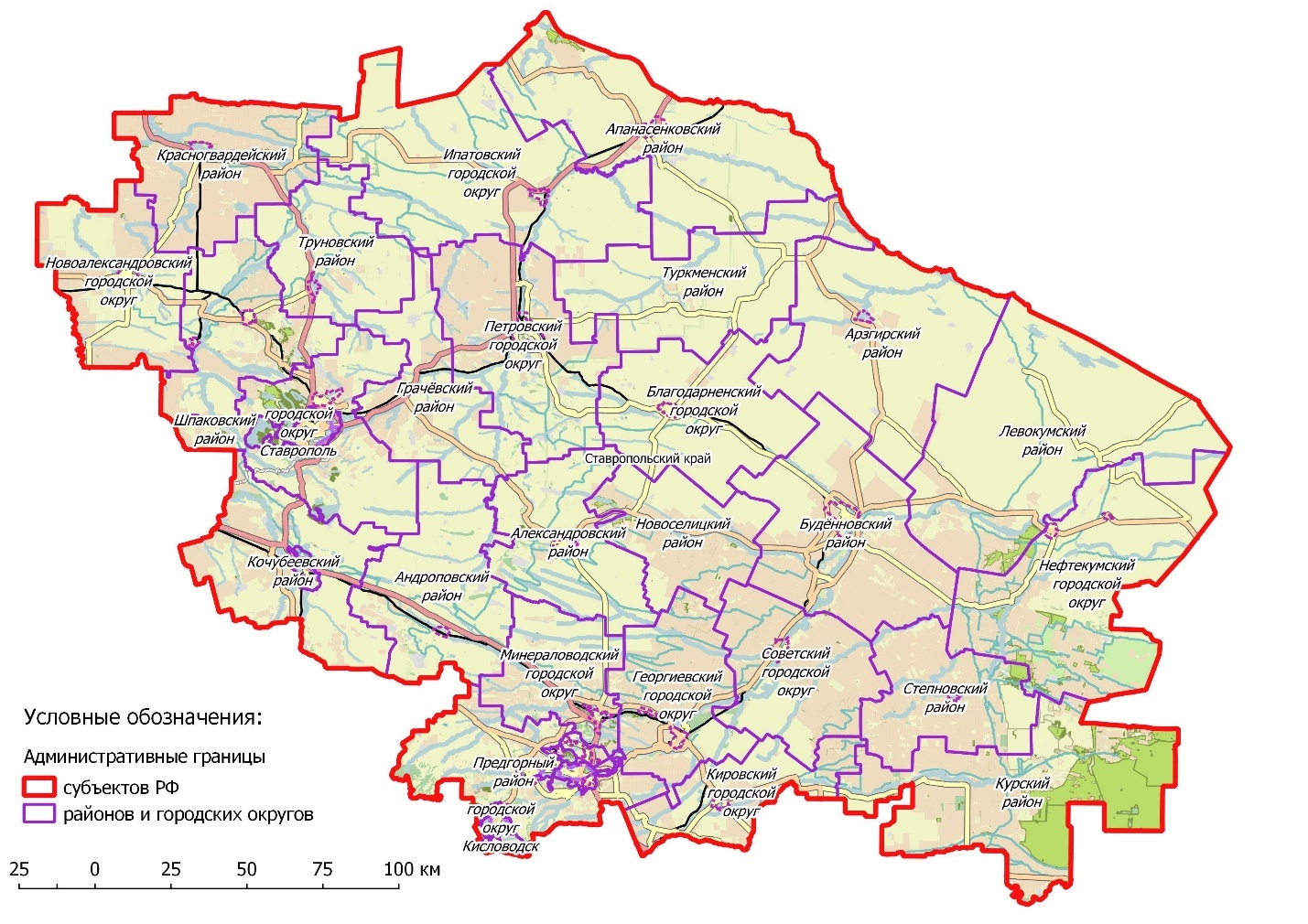 Рисунок 2.1. Административно-территориальное деление Ставропольского краяГород Ставрополь расположен в западной части Ставропольского края, входит в состав Западного экономического района края. Город Ставрополь – административный, культурный, деловой, промышленный центр края, один из крупнейших городов юга России. Здесь сосредоточена значительная часть объема розничной торговли и платных услуг населению. В Ставрополе расположены ведущие ВУЗы региона, в том числе федеральный университет.Границы города Ставрополя установлены в соответствии с Законом Ставропольского края от 04 октября 2004 г. № 84-КЗ «Об установлении границы муниципального образования города Ставрополя Ставропольского края».В состав муниципального образования города Ставрополя входят 2 населенных пункта:город Ставрополь – административный центр муниципального образования;хутор Грушевый .Муниципальное образование расположено в западной части Ставропольского края и граничит на всем своем протяжении с территорией Шпаковского муниципального округа Ставропольского края.Город Ставрополь имеет 6 пограничных поселений. С учетом особенностей транспортно–географического положения (город Ставрополь располагается в пределах главной транспортно–планировочной оси Ставропольского края), данное обстоятельство создает благоприятные условия для развития экономических и транзитных связей и оказывает непосредственное влияние на уровень социально-экономического развития муниципального образования.Основными транспортными направлениями, обеспечивающими связь города Ставрополя с населенными пунктами муниципальных образований Ставропольского края, являются автомобильные дороги общего пользования федерального и регионального значения:автомобильная дорога общего пользования федерального значения Р-217 «Кавказ» автомобильная дорога М-4 «Дон» - Владикавказ - Грозный - Махачкала - граница с Азербайджанской Республикой;автомобильная дорога общего пользования регионального значения «Ставрополь – Александровское – Минеральные Воды» (идентификационный номер автомобильной дороги: 07 ОП РЗ 07К-001);автомобильная дорога общего пользования регионального значения «Ставрополь - Изобильный - Новоалександровск – Красногвардейское» (07 ОП РЗ 07К-036).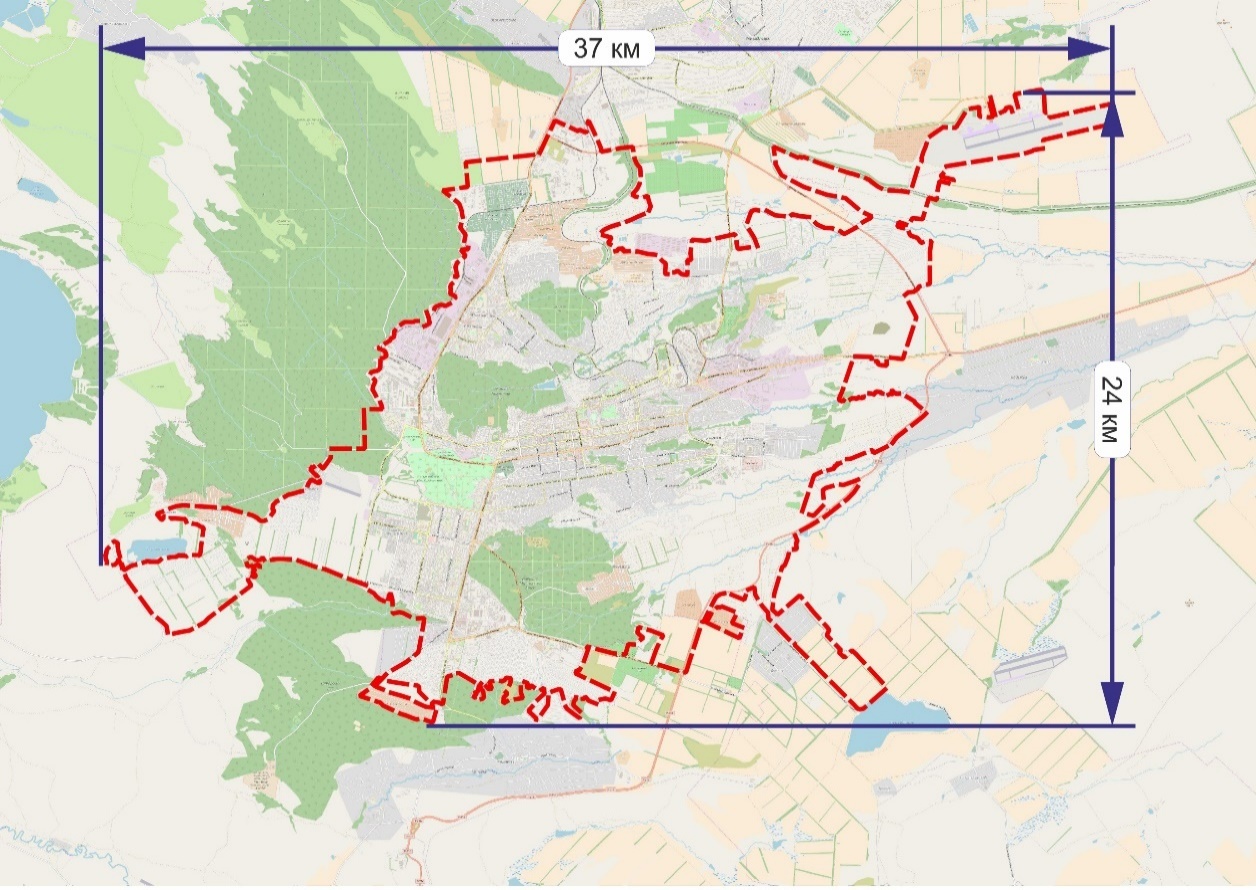 Рисунок 2.3. Габариты города Ставрополя в административных границах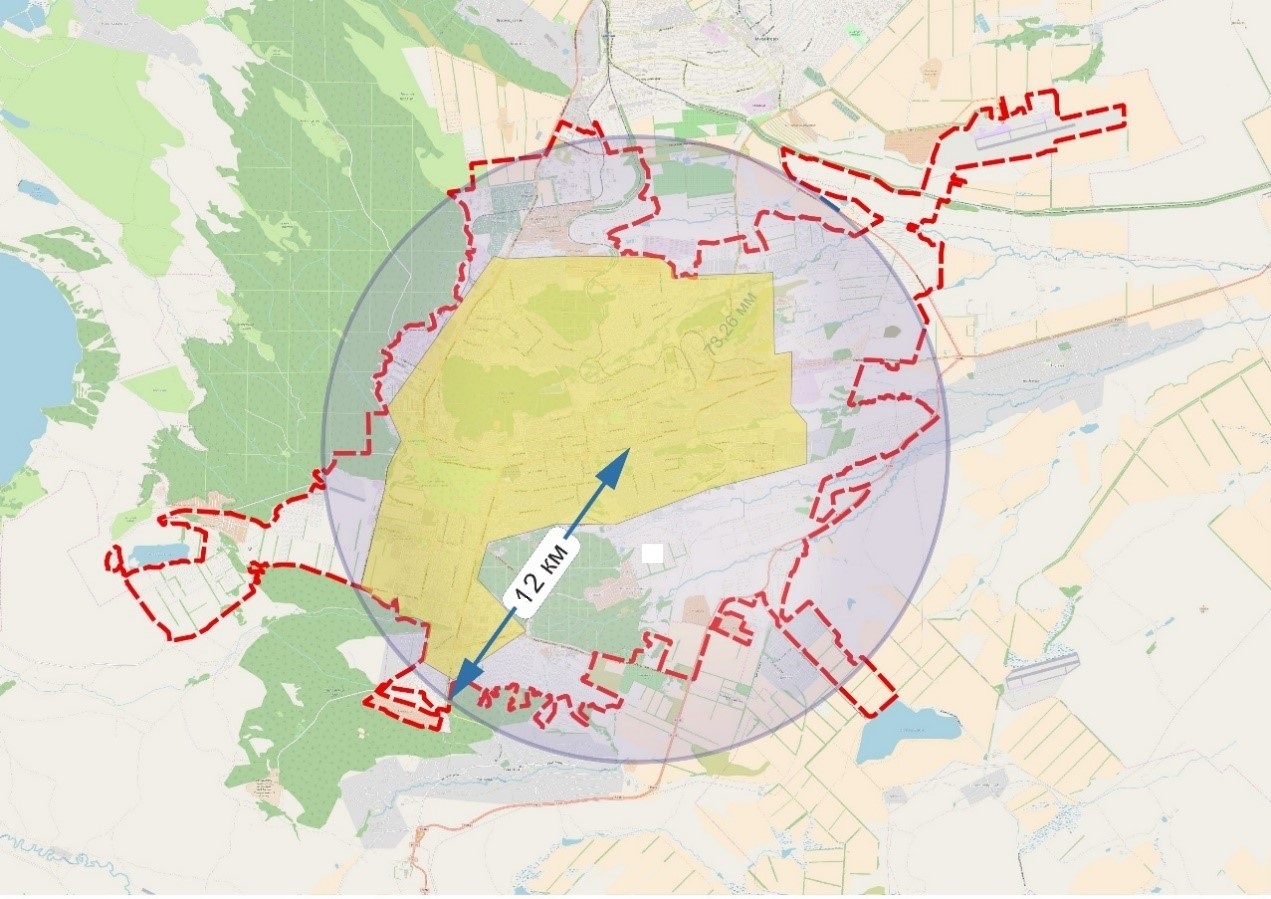 Рисунок 2.4. Габариты города Ставрополя в застроенной частиЧисленность населения города Ставрополя на 01.01.2023 г. составила 550260 человек (19 % от общей численности населения Ставропольского края). Общая площадь территории составляет 28201 га (0,4 % от территории Ставропольского края). Плотность населения – 1950 чел./км2.По состоянию на 01.01.2023 г. жилищный фонд города Ставрополя составляет 14449,85 тыс. м2. Обеспеченность населения города Ставрополя жильём составляет 26,3 м2 на одного жителя, что выше, чем в среднем по Российской Федерации и Ставропольскому краю.Градостроительная деятельность в границах города Ставрополя Ставропольского края осуществляется в соответствии с корректировкой генерального плана города Ставрополя на 2010–2030 годы, утвержденной решением Ставропольской городской Думы от 03 сентября 2009 г. № 98 
«Об утверждении корректировки генерального плана города Ставрополя на 2010-2030 годы» (далее – Генеральный план), Правилами землепользования и застройки муниципального образования города Ставрополя Ставропольского края, утвержденными постановлением администрации города Ставрополя от 15 октября 2021 г. № 2342 «Об утверждении Правил землепользования и застройки муниципального образования города Ставрополя Ставропольского края», нормативами градостроительного проектирования муниципального образования города Ставрополя Ставропольского края, утвержденными постановлением администрации города Ставрополя от 22 октября 2021 г. 
№ 2399 «Об утверждении нормативов градостроительного проектирования муниципального образования города Ставрополя Ставропольского края» и документацией по планировке территории.Генеральным планом в границах города Ставрополя по доминирующим признакам (типам) структурной организации и функционального назначения делится на восемь планировочных районов:Северо-Восточный планировочный район;Северо-Западный планировочный район;Северный планировочный район;Центральный планировочный район;Юго-Восточный планировочный район;Западный планировочный район;Юго-Западный планировочный район;Южный планировочный район.Определение границ планировочных районов производилось с учетом существующих градостроительных ограничений, магистральных улиц и границ кадастровых кварталов, земельных участков (Приложение 1).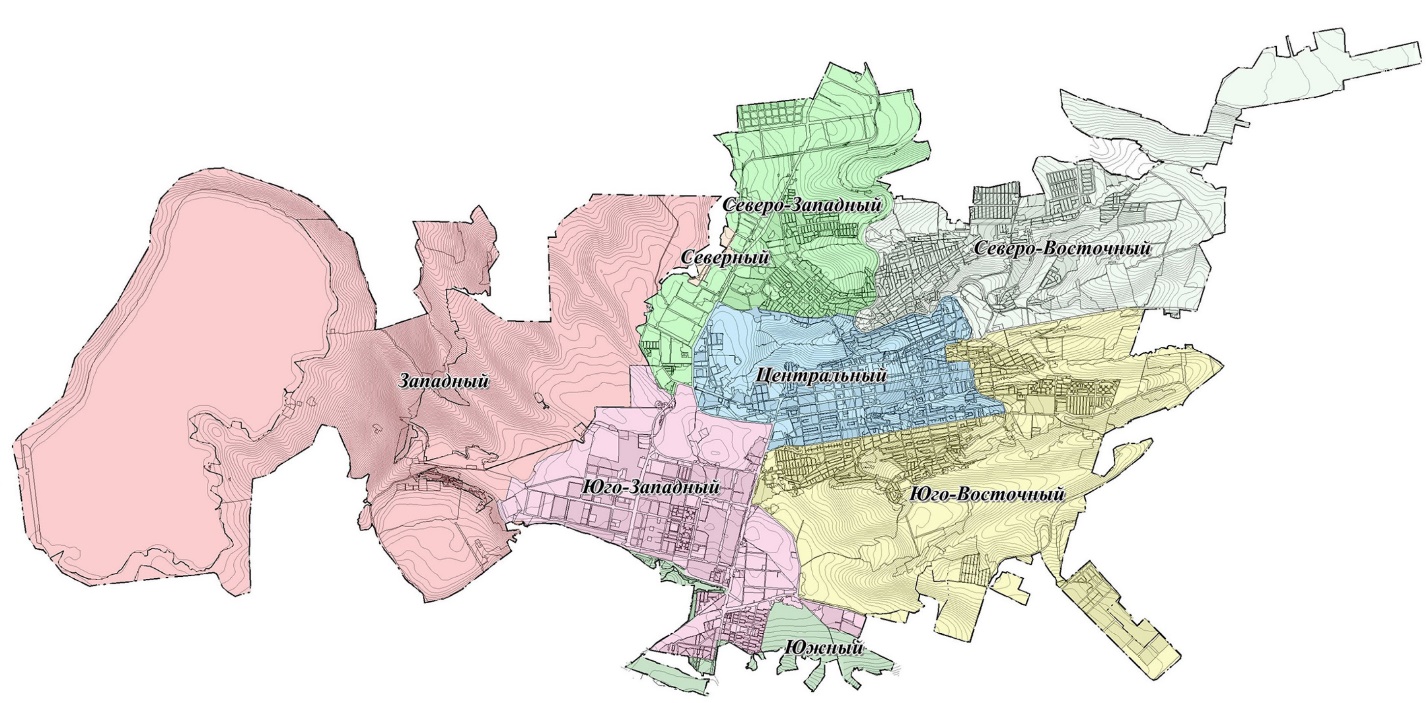 Рисунок 2.5. Планировочная структура территории города Ставрополя2.2 Технико-экономические параметры существующих объектов социальной инфраструктуры города Ставрополя, сложившийся уровень обеспеченности населения города Ставрополя услугами в областях образования, физической культуры и массового спорта и культуры2.2.1 ОбразованиеВ городе Ставрополе сложилась многофункциональная муниципальная система образования, которая насчитывает 129 муниципальных образовательных учреждений, в том числе 76 дошкольных образовательных учреждения, 44 общеобразовательных учреждений и 9 учреждений дополнительного образования (Приложение 2). Система образования города Ставрополя создает условия для непрерывного образования посредством реализации основных образовательных программ и различных дополнительных образовательных программ, предоставления возможности одновременного освоения нескольких образовательных программ.Повышение уровня рождаемости в городе Ставрополе, миграционный прирост и активное градостроительное освоение новых территорий приводят к увеличению спроса на услуги дошкольного и общего образования, повышения нагрузки на существующие образовательные учреждения.Существующая сеть муниципальных образовательных учреждений города Ставрополя уже не может полностью удовлетворить потребности населения города Ставрополя в качественном общедоступном дошкольном и общем образовании. Причины этого в следующем:улучшение демографической ситуации в Российской Федерации и увеличение рождаемости, рост численности детского населения в возрасте от 0 до 7 лет по сравнению с предыдущими годами;возрастающий спрос на услуги дошкольного и общего образования;снижение возраста, с которого родители планируют отдать ребенка в муниципальное дошкольное образовательное учреждение по сравнению с предыдущими годами (с полутора лет и ранее);невозможность организации учебного процесса в муниципальных общеобразовательных учреждениях в первую смену;недостаточная обеспеченность новых микрорайонов города Ставрополя муниципальными дошкольными образовательными и общеобразовательными учреждениями;отсутствие внутренних резервов, функционирующих муниципальных дошкольных образовательных учреждений города Ставрополя.Строительство новых и реконструкция имеющихся муниципальных общеобразовательных учреждений позволят расширить и усовершенствовать сеть муниципальных общеобразовательных учреждений города Ставрополя и создать условия для ведения учебного процесса в соответствии с современными требованиями.Согласно данным комитета образования администрации города Ставрополя, фактическая мощность дошкольных образовательных учреждений города составляет 18918 мест, фактическая нагрузка составляет 24419 воспитанников. Фактический дефицит мест в дошкольных учреждениях составляет 5511 мест без учета объемов перспективного жилищного строительства. На основе анализа обеспеченности населения города Ставрополя объектами дошкольного образования загрузка детских садов составляет от 100,0 до 165,0 %. Наиболее критическая ситуация складывается в Юго-Западном и Центральном планировочных районах города.Услугами дошкольного образования охвачено более 75 % детей дошкольного возраста, что выше регионального показателя. Вместе с тем, все дошкольные образовательные учреждения города Ставрополя переукомплектованы, фактическая нагрузка составляет 150,8 %.Согласно данным комитета образования администрации города Ставрополя, фактическая мощность общеобразовательных учреждений города составляет 32828 мест, фактическая нагрузка составляет 57730 учеников. Фактический дефицит мест в общеобразовательных учреждениях составляет 24902 места без учета объемов перспективного жилищного строительства. На основе анализа обеспеченности населения города Ставрополя общеобразовательными учреждениями загрузка составляет от 77,5 до 300,9 %. Наиболее критическая ситуация складывается в Центральном и Юго-Западном планировочных районах города.Развитие системы образовательных учреждений в городе Ставрополе осуществляется на основании муниципальной программы «Развитие образования в городе Ставрополе».Реализация предложенных муниципальной программой «Развитие образования в городе Ставрополе» мероприятий направлена на достижение в городе Ставрополе показателя стопроцентной доступности дошкольного образования для детей в возрасте от 3 до 7 лет в соответствии с Указом Президента Российской Федерации от 07.05.2012 г. № 599 «О мерах по реализации государственной политики в области образования и науки».В муниципальной программе «Развитие образования в городе Ставрополе» учтены основные параметры приоритетных проектов (программ) по основному направлению стратегического развития Российской Федерации «Образование», а также национального проекта «Демография», паспорт которого утвержден президиумом Совета при Президенте Российской Федерации по стратегическому развитию и национальным проектам.Целесообразность решения проблем в системе образования города Ставрополя на основе программного метода обусловлена высокой социально-экономической значимостью и межведомственным характером обозначенных проблем, необходимостью преобразований с целью повышения доступности и качества образования.Основные направления реализации муниципальной программы «Развитие образования в городе Ставрополе» позволяют учесть основные аспекты развития муниципальной системы образования и в рамках ее финансирования определить приоритетность тех или иных мероприятий муниципальной программы «Развитие образования в городе Ставрополе».Расширение сети муниципальных дошкольных образовательных учреждений и общеобразовательных учреждений города Ставрополя будет способствовать совершенствованию предоставляемых образовательных услуг, созданию новых рабочих мест.Таким образом, увеличение количества муниципальных дошкольных образовательных учреждений и общеобразовательных учреждений города Ставрополя является одной из приоритетных задач стратегического развития города Ставрополя, решение которой возможно программным методом.2.2.2 ЗдравоохранениеВ соответствии с Приказом Министерства здравоохранения Ставропольского края от 14 августа 2013 г. № 01-05/913 «Об организации работы по приему муниципальных учреждений здравоохранения, находящихся в ведении органов местного самоуправления городских округов Ставропольского края (город Ставрополь, город Невинномысск, город-курорт Пятигорск), безвозмездно передаваемых из муниципальной собственности в государственную собственность Ставропольского края», с 01.01.2014 года полномочия в сфере здравоохранения переданы на региональный уровень.2.2.3 Физическая культура и массовый спортЦелью политики в области физической культуры и спорта является создание условий, обеспечивающих возможность населению города Ставрополя систематически заниматься физической культурой и спортом, и совершенствование системы спортивной подготовки.Развитие физической культуры и массового спорта в городе Ставрополе осуществляется на основании муниципальной программы «Развитие физической культуры и спорта в городе Ставрополе».По состоянию на 01.01.2023 г. удельный вес жителей города Ставрополя, регулярно занимающихся физической культурой и спортом, составил 43,3 % (в среднем по Российской Федерации – 39,8 %, по Ставропольскому краю – 42,5 %), в сравнении с данными по итогам 2017 г. показатель составил 35,4 %, в конце 2016 года - 30,6 %.В Ставрополе насчитывается 394 физкультурно-спортивных объекта местного значения, находящихся в муниципальной собственности. В городе Ставрополе функционируют 20 учреждений физкультурно-спортивной направленности (12 являются муниципальными учреждениями физкультурно-спортивной направленности города Ставрополя, 6 – краевых учреждений, 2 – федеральных учреждения).Муниципальные учреждения физкультурно-спортивной направленности города Ставрополя (далее – муниципальное учреждение) развивают 43 вида спорта, из которых наиболее массовыми являются футбол, баскетбол, волейбол, гандбол, бокс, тхэквондо, прыжки на акробатической дорожке, плавание. Общее количество занимающихся в муниципальных учреждениях в 2022 году составило более 10000 человек. Из 12 муниципальных учреждений собственную материально-техническую базу имеют лишь 5 муниципальных учреждений. 7 муниципальных учреждений используют спортивные сооружения по договорам аренды или (в виде исключения) по договорам безвозмездного пользования. Ни одно муниципальное учреждение не имеет материально-технической базы, полностью удовлетворяющей потребностям по пропускной способности.В настоящее время город Ставрополь остро нуждается в новых объектах физкультурно-спортивной инфраструктуры. Наиболее востребованными являются: залы для спортивных игр, спортивные объекты зимних видов спорта (ледовый дворец), плавательный бассейн, легкоатлетический манеж, футбольное поле с искусственным покрытием под крышей. 2.2.4 КультураВ городе Ставрополе функционирует 16 муниципальных учреждений культуры из них: 7 учреждений дополнительного образования в сфере культуры, муниципальное бюджетное учреждение культуры «Ставропольская централизованная библиотечная система», объединяющее 17 – филиалов, муниципальное бюджетное учреждение культуры «Музей Великой Отечественной войны 1941 – 1945 гг. «Память» города Ставрополя, 3 профессиональные концертные организации, 4 учреждения культурно-досугового типа, включая муниципальное бюджетное учреждение культуры Центр досуга и кино «Октябрь» города Ставрополя, объединяющее 4 филиала.Государственные и муниципальные учреждения культуры формируют единое культурное пространство города Ставрополя. Однако в связи с активным строительством новые территории не обеспечены учреждениями культуры: библиотеками, учреждениями дополнительного образования в сфере культуры, учреждениями культурно-досугового типа, что ограничивает доступность населения к организации культуры.Строительство и реконструкция объектов культуры позволит создать необходимые условия для культурно-творческой деятельности, эстетического воспитания, культурного развития, творческой самореализации различных категорий населения города Ставрополя.В 2011 году для МБУДО «Детская хореографическая школа» города Ставрополя построено единственное на юге России специализированное здание на 500 мест, где обучаются хореографическому искусству дети города Ставрополя и близлежащих населенных пунктов Ставропольского края. Учреждению крайне был необходим концертный зал для организации полноценного учебного процесса и расширения возможности творческой самореализации детей и молодежи.В 2022 году завершена реконструкция здания с пристройкой концертного зала на 545 мест.Перечень муниципальных учреждений культуры и дополнительного образования города Ставрополя представлен в таблице 2.2.4.1.Таблица 2.2.4.1Перечень муниципальных учреждений культуры и дополнительного образования города Ставрополя2.3. Прогнозируемый спрос на услуги социальной инфраструктуры (в соответствии с прогнозом изменения численности и половозрастного состава населения) в областях образования, физической культуры и массового спорта и культуры, с учетом объема планируемого жилищного строительства в соответствии с выданными разрешениями на строительство и прогнозируемого выбытия из эксплуатации объектов социальной инфраструктурыПрогнозируемый спрос на услуги социальной инфраструктуры в областях образования, здравоохранения, физической культуры и массового спорта и культуры в городе Ставрополе основан на росте численности населения города Ставрополя, особенностях его половозрастной структуры, с учетом объема планируемого жилищного строительства.Основными программными документами, определяющими стратегию пространственного развития территории, являются документы территориального планирования. Применительно к территории города Ставрополя такими документами являются Генеральный план города Ставрополя.2.3.1 Прогноз изменения численности и половозрастного состава населения города СтаврополяДемографическая ситуация, сложившаяся в городе Ставрополе, имеет сложный комплексный характер и позитивные тенденции развития. Центральный населенный пункт муниципального образования – город Ставрополь входит в группу крупных городов Ставропольского края (с численностью населения более 250000 человек).По данным государственной статистики на 01.01.2023 г. население планируемого муниципального образования составляло 550260 человек – 19,03 % всего населения Ставропольского края (31,3 % городского населения региона).Демографическая ситуация в целом стабильная, последние 5 лет для города характерен естественный и миграционный прирост населения. По численности населения город занимает 1-е место в Ставропольском крае, 2-е место – в СКФО, уступая г. Махачкале, 42-е место – среди всех городов Российской Федерации. Средняя плотность населения составляет 3204,12 чел./км2.Как и по Ставропольскому краю в целом, в городе Ставрополе в последнее десятилетие динамика численности населения характеризовалась постоянным увеличением. В итоге к 01.01.2023 года за период с 1990 года население Ставропольского края выросло на 18,6 % (455,4 тыс. человек), а в городе Ставрополе оно увеличилось на 70,4 % (227,4 тыс. человек) – рис. 2.3.1.1, 2.3.1.2.Рисунок 2.3.1.3. Динамика численности населения Ставропольского края, тыс. человек на 1 января соответствующего годаРисунок 2.3.1.4. Динамика численности населения города Ставрополя, тыс. человек на 1 января соответствующего годаОбщая тенденция такова, что с начала 2000-х (в России с 1993 года) начинаются процессы депопуляции (сокращение численности) населения в Ставропольском крае. Период сокращения численности населения края продолжался 9 лет – с 2001 по 2007 годы, и в 2018 – 2020 гг. Основной причиной роста численности населения города Ставрополя является стабильный миграционный приток населения и положительный демографический баланс.Город Ставрополь на протяжении всего рассматриваемого периода являлся крупнейшим населенным пунктом Ставропольского края (рисунок 2.3.1.5) и отличается стабильной положительной динамикой численности населения (рисунок 2.3.1.4). Снижение численности населения за последние 30 лет здесь зафиксировано только по итогам 1996, 1998 и 2001 гг.2.3.1.5. Численность населения Ставропольского края в разрезе населенных пунктов, 2020 г. %Основным источником роста численности населения в городе Ставрополе является положительный миграционный баланс. Среди факторов, положительно влияющих на динамику численности населения города Ставрополя отметим:город, является ядром Ставропольской агломерации – основного центра притяжения мигрантов;наличие крупных высших учебных заведений, так в Ставрополе располагаются более 20 ВУЗов, в том числе крупнейшие: Северо-Кавказский федеральный университет, Ставропольский госдуарственный аграрный университет, Ставропольский государственный медицинский университет;активное градостроительное развитие территории города Ставрополя.Демографическая ситуация в муниципальном образовании развивается под влиянием сложившихся тенденций рождаемости, смертности и миграции населения. Динамика численности населения исследуемой территории отличается от динамики численности населения в целом по Российской Федерации и имеет более благоприятные тенденции, совпадающие с краевыми показателями. За последние 30 лет численность населения города Ставрополя увеличивалась на 70,4 %, Ставропольского края на 18,7 %, а численность населения Российской Федерации сократилась на 0,8 %.Таблица 2.3.1.1Динамика показателей коэффициентов рождаемости и смертности населения Ставропольского края и города СтаврополяК числу основных факторов роста рождаемости на территории Ставропольского края, и в особенности города Ставрополя можно отнести общероссийскую тенденцию: вступление в наиболее репродуктивный возраст многочисленного поколения женщин, рожденных в 1980-е годы, а также:реализация мер, принимаемых по стимулированию рождаемости;осуществление приоритетных национальных проектов;изменение в структуре репродуктивного возраста населения;изменение репродуктивных установок населения или их более полной реализации (в частности, реализация отложенных рождений).По уровню рождаемости город Ставрополь, как и Ставропольский край в целом, характеризуется более высокими показателями, чем общероссийские (средний коэффициент рождаемости в России за 10 лет составил 10,1 ‰). Средний коэффициент рождаемости за 10 лет в целом по Ставропольскому краю составил 11,1 ‰, в городе Ставрополе – 12,4 ‰ (таблица 2.3.1.1).В отношении показателей смертности населения город Ставрополь, как и Ставропольский край в целом, также характеризуются более лучшими значениями, чем общероссийский (коэффициент смертности в России за 10 лет года составил 13,3 ‰). Средний коэффициент смертности по краю в целом за 10 лет составил 12,1 ‰, для города Ставрополя аналогичный показатель за 10 лет составил 9,7 ‰.Таблица 2.3.1.2Динамика показателей демографических процессов в городе СтаврополеОбщая численность родившихся в городе Ставрополе за 10 лет составила 54997 чел., а умерших – 43206 чел., тем самым в результате естественных процессов численность населения города Ставрополя возросла на 11791 чел., общий коэффициент естественного прироста/убыли уменьшился с 4,1 ‰ в 2013 г. до 0,2 ‰ в 2022 г., средний показатель за указанный период – 2,8.Естественный прирост населения является одним из компонентов динамики численности населения. Он служит результирующим параметром естественного движения населения. Когда речь идет о депопуляции, о вымирании населения, то имеют в виду именно отрицательную величину естественного прироста населения, т.е. превышение числа умерших над числом родившихся. Для города Ставрополя, в отличии от большинства других городских поселений Ставропольского края последние 10 лет характерен естественный прирост населения, так коэффициент жизненности населения (индекс Покровского-Пирла) для города Ставрополя составляет 1,27, коэффициент депопуляции – 0,78.При этом необходимо отметить, что уже в ближайшей перспективе возможно уменьшение рождаемости в результате сокращения числа женщин детородного возраста, так как на смену им придет малочисленное поколение, рожденное в кризисные 1990-е годы, а также реализации репродуктивных планов большинства семей, ориентированных на рождение одного-двух детей.Наряду с процессами естественного движения населения существенную роль в демографическом потенциале (численности населения) города Ставрополя играют миграционные процессы.Миграционная ситуация, сложившаяся в Ставропольском крае, в отличие от соседних регионов Северо-Кавказского федерального округа характеризуется миграционным притоком населения. Географическое положение Ставропольского края, в совокупности с его социально-экономическим развитием, по сравнению с соседними регионами, делает его привлекательным для миграции.Город Ставрополь, являющийся не только административным центром региона, но и образовательным, экономическим центром Ставропольского края, характеризуется одним из самым высоких миграционных потенциалов в крае по следующим причинам:выгодное экономико-географическое положение;агломерация города Ставрополя является основным «полюсом» сосредоточения хозяйства и населения края;высокий уровень развития образовательной инфраструктуры;высокий уровень развития транспортных коммуникаций и хорошая транспортная доступность территории;динамично развивающийся рынок труда;благоприятные климатические условия.Миграционная ситуация в городе Ставрополе на протяжении последних 10 лет остается благоприятной. На протяжении этого времени наблюдается миграционный прирост населения (за исключением 2017 г.). В целом, за 10 лет в результате миграционного прироста население планируемого муниципального образования выросло на 36705 человек.Таблица 2.3.1.3Динамика показателей миграционных процессов в городе СтаврополеСтоит отметить также, что миграция в городе Ставрополе отличается от аналогичных процессов по всей стране. В основном сюда приезжают люди младшего трудоспособного возраста, что создает благоприятные предпосылки для формирования мощного демографического потенциала на перспективу, а также высокого уровня обеспеченности собственными трудовыми ресурсами. Однако рост качества трудовых ресурсов прибывшие мигранты не обеспечивают, т.к. основной поток приходится на специалистов низкой квалификации.Совокупность воспроизводственных процессов формирует половозрастную структуру населения, которая показывает соотношение численности мужчин/женщин и различных возрастных категорий, необходимое для изучения демографического потенциала планируемого муниципального образования.Для населения Российской Федерации, Ставропольского края и города Ставрополя характерна диспропорция половой структуры населения. Половая структура населения города Ставрополя характеризуется доминированием женского населения, так на 01.01.2023 г. на их долю приходилось 53,1 %, аналогичный показатель для территории Ставропольского края составлял 53,3 %, для населения Российской Федерации также характерно доминирование женского населения – 54 %, оно усиливается в старших возрастных категориях, особенно заметно доминирование женского населения в возрастном интервале 60 лет и старше: оно составляет более 60 %, что связано с меньшей продолжительностью жизни у мужчин.В населении моложе трудоспособного возраста отмечается доминирование женского населения. В целом половая структура населения города Ставрополя способствует укреплению демографического потенциала поселения.Таблица 2.3.1.4Динамика половой структуры населения города Ставрополя, на 1 января соответствующего годаТаблица 2.3.1.5Половозрастная структура населения города Ставрополя на 01.01.2023 г., %Повышенная смертность среди мужчин, особенно в возрасте старше 50 лет, в сравнении с динамикой соответствующего показателя у женщин, является одной из главных причин уменьшения доли мужчин в последнее десятилетие.Возрастная структура населения города Ставрополя на протяжении 10 лет отличается стабильностью.Таблица 2.3.1.6Население города Ставрополя по основным возрастным группам в 2012-2020 гг.Рисунок 2.3.1.6. Динамика изменения доли возрастных категорий населения города Ставрополя в общей численности населения, %В последнее десятилетие в городе Ставрополе происходят негативные изменения в динамике доли населения старших возрастов, это проявляется в увеличении доли населения старше трудоспособного возраста с 19,7 % в 2015 году до 23,0 % в 2023 г., при одновременном умеренном увеличении удельного веса лиц младше трудоспособного возраста с 15,4 % в 2012 г. до 17,3 % в 2023 г. При этом в указанный промежуток времени доля населения моложе трудоспособного возраста выросла в 1,5 раза медленнее, чем доля населения в старшей возрастной группы, при сокращении доли населения в трудоспособном возрасте.Стоит отметить, что в ближайшее время произойдет ожидаемое снижение рождаемости, в связи с вступлением в репродуктивный возраст поколения – детей, рожденных в период 1992-2000 гг., с одновременным нарастанием удельного веса старших групп населения.Резкое снижение рождаемости, начавшееся в середине 90-х годов прошлого века, привели к сокращению категории детей и подростков, т.е. жителей моложе трудоспособного возраста, и усилению процесса демографического старения.В городе Ставрополе относительно высокая доля лиц младше трудоспособного возраста, доля пенсионеров также высока и составляет 23,0 %. В целом поселение относится к территориям со средним уровнем демографической старости населения. Также на сложившуюся половозрастную структуру населения в перспективе может оказать активное воздействие увеличение численности населения в результате миграционного прироста населения в трудоспособном возрасте.Старение население и изменение его возрастной структуры находят отражение в изменении показателя демографической нагрузки.Коэффициенты демографической нагрузки (К) – обобщенные количественные характеристики возрастной структуры населения, показывающие нагрузку на общество непроизводительным населением:К потенциальной нагрузки = 95118 / 328591 = 0,29.К пенсионной нагрузки = 126551 / 328591 = 0,38.К общей нагрузки = 95118 + 126551 = 221669 / 328591 = 0,67Таблица 2.3.1.7Динамика показателей коэффициента общей демографической нагрузки в 2012-2020 гг.Демографическая нагрузка считается оптимальной, если на 1000 трудоспособных граждан приходится не более 600 человек, то есть в городе Ставрополе нагрузка немного выше, за последние 10 лет демографическая нагрузка выросла на 21 %: с 540 человек в 2015 году до 670 человек к 2023 году. При этом необходимо отметить, что рост демографической нагрузки происходит в основном за счет увеличения доли населения старше трудоспособного возраста.Особенности современной возрастной и половой структуры населения города Ставрополя демонстрируются половозрастной пирамидой (рисунок 2.3.1.7). По характеру очертаний пирамиды можно судить о типе сложившегося воспроизводства населения, его потенциале на перспективу, о перспективной обеспеченности трудовыми ресурсами.Рисунок 2.3.1.7. Половозрастная пирамида населения города Ставрополя, 2023 г.Перспективную численность населения города Ставрополя будут определять два фактора – естественное и механическое движение населения. При определении прогнозной численности населения учитывается современная численность населения и основные показатели естественного и миграционного движения населения. В качестве основной при составлении демографического прогноза использована линейная функция экстраполяции (при допущении условия постоянного абсолютного прироста (или убыли) населения), с учетом прогнозируемой численности населения города Ставрополя, определенной стратегическими документами муниципального образования.Таблица 2.3.1.8Прогноз изменения численности населения города Ставрополя, чел.Таблица 2.3.1.9Прогноз изменения половозрастного состава населения города Ставрополя, чел.Прогноз возрастной структуры населения города Ставрополя (2020 – 2030 гг.) выполнен в соответствии с прогнозом численности населения методом экстраполяции на расчетный срок.2.3.2 Объем планируемого жилищного строительстваВ качестве основы для оценки объемов жилищного строительства на расчетный срок реализации Генерального плана (2030 г.) использованы две основные задачи:обеспечение населения города Ставрополя жильем исходя из нормативного значения в 34,0 м2 на одного человека;реализация документации по планировке территории, подготовленной применительно к территории города Ставрополя.За основу расчетов объемов жилищного фонда на расчетный период в отношении первой задачи использован демографический прогноз, согласно которому численность населения, проживающего в муниципальном образовании, увеличится с 550260 чел. в 2023 г. до 627100 чел. к 2030 г. Расчетная площадь жилого фонда, необходимая для обеспечения нового населения города жильем исходя из значения в 34,0 м2/чел. составляет 2612,6 тыс. м2.Общая площадь жилого фонда, предполагаемая к строительству на территории города Ставрополя в соответствии с документацией по планировке территории, составляет более 4500 тыс. м2, что позволит в перспективе увеличить жилищную обеспеченность.В результате проведенного анализа выявлены следующие направления дальнейшего развития жилищного строительства в городе Ставрополе:новое жилищное строительство с учетом необходимости роста показателя средней жилищной обеспеченности до 34,0 м2 на человека и увеличения темпов жилищного строительства в городе и удовлетворение потребности в жилых помещениях для предоставления гражданам, состоящим на учете в качестве нуждающихся.уплотнение городской застройки, путем реализации не менее 25 % нового жилищного строительства, в том числе через механизм развития застроенных территорий.регенерация жилого фонда, находящегося в аварийном и ветхом состоянии с учетом прогноза его естественного старения, в том числе за счет реализации адресной программы по проведению капитального ремонта на территории Ставропольского края.резервирование территорий для жилищного строительства в целях предоставления земельных участков гражданам, имеющим на них гарантированное право, в том числе за счет межмуниципального сотрудничества.2.3.3 Прогнозируемый спрос на услуги социальной инфраструктуры в областях образования, здравоохранения, физической культуры и массового спорта и культурыПрогнозируемый спрос на услуги социальной инфраструктуры в областях образования, здравоохранения, физической культуры и массового спорта и культуры определен на основании нормативов градостроительного проектирования.К 2030 г. в результате роста численности населения города Ставрополя и градостроительного освоения новых городских территорий спрос на услуги социальной инфраструктуры значительно вырастет (таблица 2.3.3.1). Учитывая сложившуюся перегрузку существующих объектов социальной инфраструктуры, на первый план выходит задача сохранения существующих параметров обеспеченности услугами социальной инфраструктуры.Таблица 2.3.3.1Прогнозируемый спрос на услуги социальной инфраструктуры с учетом прогноза изменения численности и половозрастного состава населения города Ставрополя2.4 Оценка нормативно-правовой базы, необходимой для функционирования и развития социальной инфраструктуры города СтаврополяПрограмма разработана в целях реализации положений, заложенных в Генеральном плане города Ставрополя, на период действия до 2030 года, реализация мероприятий настоящей Программы позволит обеспечить развитие социальной инфраструктуры города Ставрополя, повысить уровень жизни населения, сократить миграционный отток квалифицированных трудовых ресурсов, повысить доступность и качество услуг образования города Ставрополя, расширить возможности для культурно-духовного развития жителей города Ставрополя, обеспечить доступность и привлекательность занятий физической культурой и спортом для всех групп населения.Программа реализуется в соответствии с требованиями федерального, регионального и местного законодательства:Градостроительный кодекс Российской Федерации;Закон Российской Федерации от 09 октября 1992 г. № 3612-I «Основы законодательства Российской Федерации о культуре»;Федеральный закон от 06 октября 2003 г. № 131-ФЗ «Об общих принципах организации местного самоуправления в Российской Федерации»;Федеральный закон от 04 декабря 2007 г. № 329-ФЗ «О физической культуре и спорте в Российской Федерации»;Федеральный закон от 29 декабря 2012 г. № 273-ФЗ «Об образовании в Российской Федерации»;Федеральный закон от 28 июля 2014 г. № 172-ФЗ «О стратегическом планировании в Российской Федерации»;Постановление Правительства Российской Федерации от 01 октября 2015 г. № 1050 «Об утверждении требований к программам комплексного развития социальной инфраструктуры поселений, городских округов»;Приказ Министерства строительства и жилищно-коммунального хозяйства Российской Федерации от 30 декабря 2016 г. № 1034/пр «Об утверждении СП 42.13330 «СНИП 2.07.01-89* Градостроительство. Планировка и застройка городских и сельских поселений»;Решение Ставропольской городской Думы от 11 мая 2016 г. № 847 «Об уставе муниципального образования города Ставрополя Ставропольского края»;Решение Ставропольской городской Думы от 03 сентября 2009 г. № 98 «Об утверждении корректировки генерального плана города Ставрополя на 2010–2030 годы»;Решение Ставропольской городской Думы от 26 марта 2021 г. № 547 «Об утверждении стратегии социально-экономического развития города Ставрополя до 2035 года»;Постановление администрации города Ставрополя от 22 октября 2021 г. № 2399 «Об утверждении нормативов градостроительного проектирования муниципального образования города Ставрополя Ставропольского края»;Постановление администрации города Ставрополя от 15 октября 2021 г. № 2342 «Об утверждении Правил землепользования и застройки муниципального образования города Ставрополя Ставропольского края»;Постановление администрации города Ставрополя от 08 ноября 2022 г. № 2387 «Об утверждении муниципальной программы «Развитие физической культуры и спорта в городе Ставрополе»;Постановление администрации города Ставрополя от 03 ноября 2022 г. № 2359 «Об утверждении муниципальной программы «Культура города Ставрополя»;Постановление администрации города Ставрополя от 08 ноября 2022 г. № 2389 «Об утверждении муниципальной программы «Развитие образования в городе Ставрополе».В целом нормативно-правовая база города Ставрополя по составу и содержанию позволяет обеспечить функционирование и развитие социальной инфраструктуры. Для ряда объектов, предусмотренных Программой, утверждена необходимая градостроительная документация, позволяющая приступить к размещению новых объектов социальной инфраструктуры. Программой рекомендуется актуализация нормативов градостроительного проектирования города Ставрополя, в части уточнения показателей минимально допустимого уровня обеспеченности объектами местного значения.Раздел III. Перечень мероприятий (инвестиционных проектов) по проектированию, строительству и реконструкции объектов социальной инфраструктуры города СтаврополяПеречень мероприятий (инвестиционных проектов) по проектированию, строительству и реконструкции объектов социальной инфраструктуры города Ставрополя приведен в таблице 3.1, динамика мощности учреждений социальной инфраструктуры с учетом реализации мероприятий Программы приведена в таблице 3.2.Таблица 3.1Перечень мероприятий (инвестиционных проектов) по проектированию, строительству и реконструкции объектов социальной инфраструктуры города СтаврополяТаблица 3.2Динамика мощности учреждений социальной инфраструктуры с учетом мероприятий (инвестиционных проектов) по проектированию, строительству и реконструкции объектов социальной инфраструктуры города СтаврополяРаздел IV. Оценка объемов и источников финансирования мероприятий (инвестиционных проектов) по проектированию, строительству, реконструкции объектов социальной инфраструктуры города СтаврополяМероприятия по проектированию, строительству и реконструкции объектов социальной инфраструктуры, включённые в настоящую Программу, реализуются в отношении объектов местного, регионального и федерального значения и финансируются из муниципального, регионального и федерального бюджетов, а также за счёт внебюджетных источников в рамках договоров о развитии застроенных территорий, договоров о комплексном освоении территорий, инвестиционных программ и иных договоров, предусматривающих обязательства застройщиков по завершению в установленные сроки мероприятий по проектированию, строительству, реконструкции объектов социальной инфраструктуры.Определение стоимости реализации мероприятий осуществлялось на основе объектов-аналогов (имеющих сходные характеристики с планируемыми к строительству объектами на города Ставрополя), анализа рынка строящихся объектов социальной сферы на территории Ставропольского края и других регионов Российской Федерации и положительных заключений.Объем финансирования в соответствии с Перечнем мероприятий (инвестиционных проектов) по проектированию, строительству и реконструкции объектов социальной инфраструктуры города Ставрополя составляет 21263534450,00 руб., в том числе:2024 г. – 2358453990,00 руб.;2025 г. – 1447774555,00 руб.;2026 г. – 222402765 руб.;2027 г. – 222402765 руб.;2028 г. – 10852144235 руб.;2029 г. – 1314931535 руб.;2030 г. – 4845424605 руб., в том числе:объем финансирования мероприятий по строительству объектов образования составляет 19848958030,00 руб.;объем финансирования мероприятий по строительству объектов физической культуры и спорта составляет 357389820,00 руб.;объем финансирования мероприятий по строительству объектов культуры составляет 1057186600,00 руб.Объемы финансирования носят прогнозный характер и подлежат уточнению в установленные сроки после принятия бюджетов всех уровней на очередной финансовый год и плановый период.Оценка объемов финансирования мероприятий (инвестиционных проектов) по строительству объектов социальной инфраструктуры города Ставрополя приведена в Приложении 4 к Программе.Источниками финансирования Программы являются средства бюджета города Ставрополя, вышестоящих бюджетов разных уровней (с учетом участия города в соответствующих национальных проектах), внебюджетные источники.Финансирование Программы направлено на достижение цели по обеспечению сбалансированного и перспективного развития социальной инфраструктуры города Ставрополя в соответствии с потребностями в проектировании, строительстве, реконструкции объектов социальной инфраструктуры местного значения.Раздел V. Оценка эффективности мероприятий (инвестиционных проектов) по проектированию, строительству, реконструкции объектов социальной инфраструктуры города СтаврополяПеречень целевых показателей обеспеченности населения объектами социальной инфраструктуры по годам реализации Программы приведен в Приложении 5. Оценка эффективности реализации Программы осуществляется в два этапа.На первом этапе производится сравнение фактически достигнутых значений целевых показателей с установленными Программой значениями, и рассчитываются индивидуальные индексы достижения целевых показателей (по каждому целевому показателю отдельно) по следующей формуле:Ii = Афi / Аплi×100 %, гдеIi - индивидуальный индекс достижения i-го целевого показателя, процент;Афi - фактическое достигнутое значение i-го целевого показателя в отчетном году;Аплi - значение планируемого i-го целевого показателя на отчетный год.На втором этапе осуществляется интегрированная оценка эффективности реализации Программы по следующей формуле:\n, гдеЭ – интегрированная оценка эффективности реализации Программы; – сумма индивидуальных индексов достижения n целевых показателей Программы;n – число целевых показателей Программы.Оценка эффективности реализации Программы может быть дана в пределах от 0 до 100 процентов, таким образом:при значении от 80 до 100 процентов и выше реализация Программы признается эффективной;при значении от 50 до 79 процентов (включительно), реализация Программы признается недостаточно эффективной;при значении до 49 процентов (включительно), реализация Программы признается неэффективной.Комитет градостроительства города Ставрополя совместно с иными исполнителями программы готовит отчет об оценке эффективности реализации мероприятий, включенных в Программу, до 1 мая года, следующего за отчетным периодом, и представляет его главе города Ставрополя.Реализация программных мероприятий позволит обеспечить комплексное и устойчивое развитие социальной инфраструктуры в соответствии с текущими и перспективными потребностями города Ставрополя.Раздел VI. Предложения по совершенствованию нормативно-правового и информационного обеспечения деятельности в сфере проектирования, строительства, реконструкции объектов социальной инфраструктуры города СтаврополяОсновными направлениями совершенствования нормативно-правовой базы, необходимой для функционирования и развития социальной инфраструктуры города Ставрополя являются:применение экономических мер, стимулирующих инвестиции в объекты социальной инфраструктуры, в рамках нормативно-правовых актов города Ставрополя;координация мероприятий и проектов строительства и реконструкции объектов социальной инфраструктуры между органами государственной власти (по уровню вертикальной интеграции) и бизнеса;координация усилий федеральных органов исполнительной власти, органов исполнительной власти Ставропольского края, органов местного самоуправления, представителей бизнеса и общественных организаций в решении задач реализации мероприятий (инвестиционных проектов);запуск системы статистического наблюдения и мониторинга необходимой обеспеченности учреждениями социальной инфраструктуры города Ставрополя в соответствии с утвержденными и обновляющимися нормативами;разработка стандартов и регламентов эксплуатации и (или) использования объектов социальной инфраструктуры на всех этапах жизненного цикла объектов;внесение изменений в утвержденные местные нормативы градостроительного проектирования города Ставрополя, утвержденные постановлением администрации города Ставрополя от 22.10.2021 № 2399, в части приведения их в соответствие с:распоряжением Министерства культуры Российской Федерации от 02.08.2017 № Р-965 «Об утверждении методических рекомендаций субъектам РФ и органам местного самоуправления по развитию сети организаций культуры и обеспеченности населения услугами организаций культуры»;приказом Министерства спорта Российской Федерации от 21.03.2018 № 244 «Об утверждении Методических рекомендаций о применении нормативов и норм при определении потребности субъектов Российской Федерации в объектах физической культуры и спорта»;письмом Министерства образования и науки Российской Федерации от 04.05.2016 № АК-950/02 «О методических рекомендациях».внесение изменений в документы территориального планирования и документацию по планировке территории, подготовленных применительно к территории города Ставрополя в части включения мероприятий по строительству учреждений дополнительного образования, общеобразовательных учреждений, кинотеатров и клубных учреждений с целью обеспечения потребности населения города Ставрополя в услугах соответствующих учреждений.Для информационного обеспечения реализации Программа размещена на официальном сайте города Ставрополя в информационно-телекоммуникационной сети Интернет по адресу: www.ставрополь.рф.Приложение 1Описание границ планировочных районов города Ставрополя в соответствии с генеральным планом города СтаврополяСеверо-Восточный планировочный район располагается в границах улицы Апанасенковской, Старомарьевского шоссе, вдоль северо-восточной границы города Ставрополя, вдоль железной дороги, улицы Вокзальной.Северо-Западный планировочный район располагается в границах улицы Лопатина, проезда Котовского, улицы Васякина, улицы Васильева, проспекта Кулакова, улицы Ленина, улицы Западный обход, вдоль восточной границы земельного участка с кадастровым номером 26:12:010801:194, вдоль северо-западной границы города Ставрополя, улицы 4 Промышленной, вдоль юго-западной границы территории потребительского гаражно-строительного кооператива «Современник», северо-западной границы земельного участка с кадастровым номером 26:12:010206:80, вдоль северо-западной границы земельных участков с кадастровыми номерами 26:12:010201:38, 26:12:010201:148, 26:12:010201:39, далее по восточной границе земельного участка с кадастровым номером 26:12:010201:100, вдоль западной границы земельных участков с кадастровыми номерами 26:12:010201:48, 26:12:010201:155 до улицы Промышленной, вдоль северо-восточной границы земельного участка с кадастровым номером 26:12:010201:69, вдоль северо-западной границы города Ставрополя, вдоль северной границы города Ставрополя, вдоль железной дороги.Северный планировочный район располагается в границах улицы Промышленной, вдоль северо-западной границы земельного участка с кадастровым номером 26:12:010206:80, вдоль юго-западной границы территории потребительского гаражно-строительного кооператива «Современник», вдоль северной границы города Ставрополя до улицы Промышленной, вдоль северо-восточной границы земельного участка с кадастровым номером 26:12:010201:69, вдоль западной границы земельных участков с кадастровыми номерами 26:12:010201:155, 26:12:010201:48, далее по восточной границе земельного участка с кадастровым номером 26:12:010201:100, вдоль северо-западной границы земельных участков с кадастровыми номерами 26:12:010201:39, 26:12:010201:148, 26:12:010201:38  до границы с земельным участком с кадастровым номером 26:12:010206:80.Центральный планировочный район располагается в границах проспекта Кулакова, улицы Васильева, улицы Васякина, проезда Котовского, улицы Лопатина, вдоль железной дороги, улицы Вокзальной, улицы Апанасенковской, улицы Московской, улицы Гризодубовой, улицы Ленина, улицы Достоевского, улицы Серова, улицы Доваторцев, улицы Лермонтова.Юго-Восточный планировочный район располагается в границах улицы Доваторцев, улицы Серова, улицы Достоевского, улицы Ленина, улицы Гризодубовой, улицы Московской, улицы Апанасенковской, Старомарьевского шоссе, вдоль юго-восточной границы города Ставрополя, улицы Южный обход, улицы Космонавтов.Западный планировочный район располагается вдоль северной границы земельного участка с кадастровым номером 26:12:010801:194, вдоль северной границы земельного участка с кадастровым номером 26:12:010801:191, вдоль западной границы земельного участка с кадастровым номером 26:12:010801:191, вдоль северной границы земельного участка с кадастровым номером 26:12:010801:192, вдоль западной границы земельного участка с кадастровым номером 26:12:010801:192, вдоль северо-западной границы земельного участка с кадастровым номером 26:12:011401:225, вдоль северо-западной границы земельного участка с кадастровым номером 26:12:011303:151, вдоль юго-восточной границы земельного участка с кадастровым номером 26:11:040301:1, вдоль юго-восточной границы земельного участка с кадастровым номером 26:12:011304:3, вдоль южной границы земельного участка с кадастровым номером 26:12:011304:3, вдоль западной границы земельного участка с кадастровым номером 26:12:011311:121, вдоль границы хутора Грушевого, вдоль западной границы земельного участка с кадастровым номером 26:12:000000:26, вдоль южной границы земельного участка с кадастровым номером 26:12:000000:26, вдоль южной границы земельного участка с кадастровым номером 26:12:011903:11, вдоль южной границы земельного участка с кадастровым номером 26:12:011903:6, вдоль южной границы земельного участка с кадастровым номером 26:12:000000:44, вдоль западной границы кадастрового квартала с кадастровым номером 26:12:012004, вдоль границы муниципального образования города Ставрополя Ставропольского края.Юго-Западный планировочный район располагается в границах улицы Ленина, улицы Западный обход, вдоль северо-восточной границы земельного участка с кадастровым номером 26:12:000000:2315, вдоль северо-восточной границы земельного участка с кадастровым номером 26:12:010801:194, вдоль северо-западной границы земельного участка с кадастровым номером 26:12:010801:191, вдоль северо-западной границы земельного участка с кадастровым номером 26:12:010801:192, вдоль северо-западной границы земельного участка с кадастровым номером 26:12:011401:225, вдоль северо-западной границы земельного участка с кадастровым номером 26:12:011303:151, вдоль юго-восточной границы земельного участка с кадастровым номером 26:11:040301:1, вдоль юго-восточной границы земельного участка с кадастровым номером 26:12:011304:3, вдоль южной границы земельного участка с кадастровым номером 26:12:011304:3, вдоль западной границы земельного участка с кадастровым номером 26:12:011311:121, вдоль границы хутора Грушевого, вдоль западной границы земельного участка с кадастровым номером 26:12:000000:26, вдоль южной границы земельного участка с кадастровым номером 26:12:000000:26, вдоль южной границы земельного участка с кадастровым номером 26:12:011903:11, вдоль южной границы земельного участка с кадастровым номером 26:12:011903:6, вдоль южной границы земельного участка с кадастровым номером 26:12:000000:44, вдоль северной границы кадастрового квартала с кадастровым номером 26:12:012004, вдоль южной границы кадастрового квартала с кадастровым номером 26:12:012003, вдоль южной границы земельного участка с кадастровым номером 26:12:012102:196, вдоль улицы Пирогова, улицы Доваторцев, улицы Роз, переулка Пазарджикского, улицы Черниговской, вдоль северной границы кадастрового квартала с кадастровым номером 26:12:012901, вдоль западной стороны улицы Доваторцев, северной стороны проезда Лазурного, северной стороны переулка Звездного, проезда Янтарного, вдоль северной границы дачного некоммерческого товарищества «Росгипрозем института Кубаньгипрозем», вдоль северо-восточной границы дачного некоммерческого садоводческого товарищества имени «Советской Армии», вдоль северной границы садоводческого некоммерческого товарищества «Юбилейное-1», вдоль границы муниципального образования города Ставрополя Ставропольского края, улицы Южный обход, улицы Космонавтов, улицы Доваторцев, улицы Лермонтова, улицы Ленина.Южный планировочный район располагается вдоль западной границы кадастрового квартала с кадастровым номером 26:12:012004, вдоль северной границы кадастрового квартала с кадастровым номером 26:12:012004, вдоль южной границы кадастрового квартала с кадастровым номером 26:12:012003, вдоль южной границы земельного участка с кадастровым номером 26:12:012102:196, вдоль улицы Пирогова, улицы Доваторцев, улицы Роз, переулка Пазарджикского, улицы Черниговской, вдоль северной границы кадастрового квартала с кадастровым номером 26:12:012901, вдоль улицы Доваторцев, проезда Лазурного, переулка Звездного, проезда Янтарного, вдоль северной границы дачного некоммерческого товарищества «Росгипрозем института Кубаньгипрозем», вдоль северо-восточной границы дачного некоммерческого садоводческого товарищества имени «Советской Армии», вдоль северной границы садоводческого некоммерческого товарищества «Юбилейное-1», вдоль границы муниципального образования города Ставрополя Ставропольского края.Приложение 2Перечень муниципальных дошкольных образовательных учреждений города Ставрополя по состоянию на 01.09.2023 г.Перечень муниципальных общеобразовательных учреждений города Ставрополя по состоянию на 01.09.2023 г.Перечень муниципальных учреждений дополнительного образования города СтаврополяПриложение 3Перечень существующих объектов физической культуры и спорта местного значения, расположенных на территории города СтаврополяПриложение 4Оценка объемов финансирования мероприятий (инвестиционных проектов) по строительству объектов социальной инфраструктуры города СтаврополяПриложение 5Перечень целевых показателей обеспеченности населения объектами социальной инфраструктуры по годам реализации Программы№ п/пНаименованиеразделаСодержание раздела1Наименование ПрограммыПрограмма комплексного развития социальной инфраструктуры города Ставрополя до 2030 года (далее – Программа).2Основание для разработки Программы. Исходные данныеГрадостроительный кодекс Российской Федерации от 29 декабря 2004 г. № 190-ФЗ.Федеральный закон от 06 октября 2003 г. № 131-ФЗ «Об общих принципах организации местного самоуправления в Российской Федерации».Постановление Правительства Российской Федерации от 01 октября 2015 г. № 1050 «Об утверждении требований к программам комплексного развития социальной инфраструктуры поселений, городских округов».Устав муниципального образования города Ставрополя Ставропольского края (утвержден решением Ставропольской городской Думы от 11 мая 2016 г. № 847). Генеральный план города Ставрополя на 2010–2030 годы (утвержден решением Ставропольской городской Думы от 03 сентября 2009 г. № 98 «Об утверждении корректировки генерального план города Ставрополя на 2010-2030 годы»).3Наименование заказчика и разработчика программы, их местонахождениеЗаказчик: администрация города Ставрополя, (город Ставрополь, просп. К. Маркса, 96)Разработчик: комитет градостроительства администрации города Ставрополя (город Ставрополь, ул. Мира, 282-а).4Исполнители программыКомитет градостроительства администрации города Ставрополя.Комитет по управлению муниципальным имуществом города Ставрополя.Комитет образования администрации города Ставрополя.Комитет культуры и молодежной политики администрации города Ставрополя.Комитет физической культуры и спорта администрации города Ставрополя.5Цель программыобеспечение комплексного и устойчивого развития социальной инфраструктуры в соответствии с текущими и перспективными потребностями города Ставрополя;обеспечение сбалансированного развития социальной инфраструктуры в соответствии с направлениями и сроками развития города Ставрополя;достижение расчетного уровня обеспеченности населения муниципального образования услугами социальной инфраструктуры в областях образования, физической культуры и массового спорта и культуры, в соответствии с нормативами градостроительного проектирования.6Задачи программыопределение потребности города Ставрополя в количестве объектов социальной инфраструктуры с учетом оценки текущей ситуации и прогнозов развития муниципального образования;разработка перечня мероприятий (инвестиционных проектов) по проектированию, строительству и реконструкции объектов социальной инфраструктуры, с оценкой объемов и источников их финансирования и определением сроков их реализации;обеспечение жителей муниципального образования доступными и качественными услугами социальной сферы путем концентрации сил и средств федеральных, региональных и муниципальных органов исполнительной власти на реализацию мероприятий (инвестиционных проектов), включенных в Программу.7Целевые показатели (индикаторы) обеспеченности населения объектами социальной инфраструктурыуровень обеспеченности дошкольными образовательными учреждениями – 51,4%;уровень обеспеченности общеобразовательными учреждениями – 84,6%;уровень обеспеченности учреждениями дополнительного образования – 62,6%;уровень обеспеченности плоскостными спортивными сооружениями – 107,8%;уровень обеспеченности спортивными залами, в том числе общего пользования – 27,5%;уровень обеспеченности плавательными бассейнами общего пользования – 27,7%;уровень обеспеченности клубными учреждениями – 5,3%;уровень обеспеченности театрами – 0%;уровень обеспеченности кинотеатрами – 2,9%;уровень обеспеченности танцевальными залами – 26,6%;уровень обеспеченности концертными залами – 120,5%;уровень обеспеченности спортивно-зрелищными сооружениями, в том числе с искусственным льдом – 96%;уровень обеспеченности муниципальными библиотеками – 30,3%;уровень обеспеченности тематическими музеями – 12%.8Укрупненное описание запланированных мероприятий (инвестиционных проектов) по проектированию, строительству, реконструкции объектов социальной инфраструктуры Программа включает комплекс мероприятий по проектированию, строительству, реконструкции объектов социальной инфраструктуры, обеспечивающих безопасность, качество и эффективность использования населением объектов социальной инфраструктуры (в областях образования, физической культуры и массового спорта и культуры).9Срок и этапы реализации программыПрограмма разрабатывается на срок действия генерального плана города Ставрополя – до 2030 года. В рамках реализации программы выделены следующие этапы:I этап – 2016-2023 гг.;II этап – 2024 г.;III этап – 2025 г.;IV этап – 2026 г.;V этап – 2027 г.;VI этап – 2028 г.;VII этап – 2029 г.;VIII этап – 2030 г.10Объемы и источники финансирования программыОбщий объем финансирования Программы на период с 2024 по 2030 гг. составляет – 21263534450,00 руб., в том числе:II этап – 2358453990,00 руб.;III этап – 1447774555,00 руб.;IV этап – 222402765 руб.;V этап – 222402765 руб.;VI этап – 10852144235 руб.;VII этап – 1314931535 руб.;VIII этап – 4845424605,00 руб.Объемы финансирования носят прогнозный характер и подлежат уточнению в установленные сроки после принятия бюджетов всех уровней на очередной финансовый год и плановый период.Источниками финансирования Программы являются средства федерального бюджета, средства бюджета Ставропольского края, средства бюджета города Ставрополя, внебюджетные источники11Ожидаемые результаты реализации программыРеализация Программы позволит достигнуть повышение показателей обеспеченности и доступности для населения услугами, предоставляемыми объектами социальной инфраструктуры города Ставрополя.№ п/пНаименование учрежденияМестоположение (адрес) учрежденияПлощадьучреждения (м2)Вместимость (число людей, одновременно находящихся впомещениях и залах)Количествопосадочных мест (залы)1.Муниципальное бюджетное учреждение дополнительного образования «Детская музыкальная школа № 1» города Ставрополяул. Дзержинского, д. 871540550100 мест (малый зал),338 мест (большой зал)2.Муниципальное бюджетное учреждение дополнительного образования «Детская школа искусств № 2» города Ставрополяул. Суворова, д. 31076,436036 мест (малый зал),180 мест (большой зал)3.Муниципальное бюджетное учреждение дополнительного образования «Детская школа искусств» города Ставрополяул. Дзержинского, д. 2312708,853650 мест (малый зал),336 мест (большой зал)4.Муниципальное бюджетное учреждение дополнительного образования «Детская школа искусств № 4» города Ставрополяул. Пирогова, д. 64а826,880505.Муниципальное автономное учреждение дополнительного образования «Детская школа искусств № 5» города Ставрополяул. Гоголя, д. 36а513,250505.Муниципальное автономное учреждение дополнительного образования «Детская школа искусств № 5» города Ставрополяул. Васильева, д. 369,815–5.Муниципальное автономное учреждение дополнительного образования «Детская школа искусств № 5» города Ставрополяул. Доваторцев, д. 44/1819,240–6.Муниципальное бюджетное учреждение дополнительного образования «Детская хореографическая школа» города Ставрополяул. Пирогова, д. 361068710005457.Муниципальное автономное учреждение культуры «Ставропольский Дворец культуры и спорта» города Ставрополя»ул. Ленина, д. 25116963,325001455 мест (концертный зал),252 места (кинотеатр),200 мест (молодежное пространство «Лофт)»8.Муниципальное бюджетное учреждение культуры «Ставропольский городской Дом культуры»просп. ОктябрьскойРеволюции, д. 4540,92001509.Муниципальное бюджетное учреждение культуры «Ставропольский городской Дом культуры» (структурное подразделение)ул. Чехова, д. 67202,250–10. Муниципальное бюджетное учреждение культуры «Концертно-творческое объединение «Аккорд» города Ставрополяул. Бруснева, д. 2/3а330352011.Муниципальное бюджетное учреждение культуры «Музей Великой Отечественной войны 1941-1945 гг. «Память» города Ставрополяул. Шаумяна, д. 45/1386,550–12.Муниципальное бюджетное учреждение культуры «Детский центр Орленок» города Ставрополяул. Бруснева, д. 2/3а213,730–13.Муниципальное бюджетное учреждение культуры «Казачий ансамбль песни и пляски «Вольная степь» города Ставрополяул. Бруснева, д. 2/3а765,251–14.Муниципальное бюджетное учреждение дополнительного образования «Детская художественная школа» города Ставрополяул. Дзержинского, д. 133143047510015.Муниципальное бюджетное учреждение культуры «Ставропольская централизованная библиотечная система» города Ставрополяпросп. ОктябрьскойРеволюции, д. 7/21290,71007416.Отдел обслуживания центральной библиотекипросп. ОктябрьскойРеволюции, д. 7/2503,3402417.Детский отдел центральной библиотекипросп. ОктябрьскойРеволюции, д. 7/2787,4605018.Библиотека-филиал № 1 МБУК «Ставропольская централизованная библиотечная система» города Ставрополяул. Михаила Морозова, д. 90198,1605119.Библиотека-филиал № 2 МБУК «Ставропольская централизованная библиотечная система» города Ставрополяул. Доваторцев, д. 44/1225,5503520.Библиотека-филиал № 3 МБУК «Ставропольская централизованная библиотечная система» города Ставрополяул. Бурмистрова, д. 67143,9403121.Библиотека-филиал № 4 МБУК «Ставропольская централизованная библиотечная система» города Ставрополяул. Мимоз, д. 22а, стр. 1336,6402422.Библиотека-филиал № 5 МБУК «Ставропольская централизованная библиотечная система» города Ставрополяул. Октябрьская, д. 107а145,2201123.Библиотека-филиал № 6 МБУК «Ставропольская централизованная библиотечная система» города Ставрополяул. Серова, д. 422309,5302024.Библиотека-филиал № 8 МБУК «Ставропольская централизованная библиотечная система» города Ставрополяул. Семашко, д. 16246301825.Библиотека-филиал № 9 МБУК «Ставропольская централизованная библиотечная система» города Ставрополяул. Мира, д. 155352,7504126.Библиотека-филиал № 10 МБУК «Ставропольская централизованная библиотечная система» города Ставрополяул. Доваторцев, д. 29194,1302027.Библиотека-филиал № 11 МБУК «Ставропольская централизованная библиотечная система» города Ставрополяул. Ворошилова, д. 10/1370,2906428.Библиотека-филиал № 12 МБУК «Ставропольская централизованная библиотечная система» города Ставрополяул. Шеболдаева, д. 4195,3402629.Библиотека-филиал № 13 МБУК «Ставропольская централизованная библиотечная система» города Ставрополяул. Ленина, д. 474440,71109130.Библиотека-филиал № 14 МБУК «Ставропольская централизованная библиотечная система» города Ставрополяул. 50 лет ВЛКСМ,д. 32/3126,1201331.Библиотека-филиал № 15 МБУК «Ставропольская централизованная библиотечная система» города Ставрополяпер. Шеболдаева, д. 4265,9302132.Библиотека-филиал № 18 МБУК «Ставропольская централизованная библиотечная система» города Ставрополяул. Пригородная,д. 213/3121,9251433.Муниципальное автономное учреждение культуры Центра досуга и кино «Октябрь» города Ставрополяпросп. Карла Маркса,д. 54333,2303034.Молодежный культурно-досуговый центр «Мир»ул. Серова, д. 420 476,912712735.Молодежный культурно-досуговый центр «Пионер»ул. Октябрьская, д. 101301,4404036.Дом культуры «Ставрополец»ул. Трунова, д. 71399,215015037.Культурно-досуговый центр «Чапаевец»проезд Чапаевский, д. 21199,7404038.Муниципальное бюджетное учреждение культуры «Ансамбль «Казачий пикет» города Ставрополяул. Бруснева, д. 2/3а9213–Рисунок 2.3.1.1. Численность населения городов – административных центров субъектов Северо-Кавказского и Южного федеральных округов по состоянию на 01.01.2023 г. (тыс. чел.)Рисунок 2.3.1.2. Численность населения городов Ставропольского края по состоянию на 01.01.2023 г. (тыс. чел.)Территория2013201420152016201720182019202020212022Среднее значениеРождаемостьРождаемостьРождаемостьРождаемостьРождаемостьРождаемостьРождаемостьРождаемостьРождаемостьРождаемостьРождаемостьРождаемостьСтавропольский край, %12,613,013,013,011,511,010,09,89,28,111,1город Ставрополь, ‰13,414,514,414,513,112,911,211,110,78,512,4СмертностьСмертностьСмертностьСмертностьСмертностьСмертностьСмертностьСмертностьСмертностьСмертностьСмертностьСмертностьСтавропольский край, % 11,711,711,611,711,211,511,313,113,913,312,1город Ставрополь, ‰9,39,49,39,28,99,29,111,013,08,39,7Общий коэффициент естественного прироста/убылиОбщий коэффициент естественного прироста/убылиОбщий коэффициент естественного прироста/убылиОбщий коэффициент естественного прироста/убылиОбщий коэффициент естественного прироста/убылиОбщий коэффициент естественного прироста/убылиОбщий коэффициент естественного прироста/убылиОбщий коэффициент естественного прироста/убылиОбщий коэффициент естественного прироста/убылиОбщий коэффициент естественного прироста/убылиОбщий коэффициент естественного прироста/убылиОбщий коэффициент естественного прироста/убылиСтавропольский край, %0,91,31,31,30,3-0,5-1,3-3,3-4,7-5,2-0,99город Ставрополь, ‰4,15,15,15,34,23,72,10,1-2,30,22,76Увеличение численности населения (демографический прирост)Увеличение численности населения (демографический прирост)Увеличение численности населения (демографический прирост)Увеличение численности населения (демографический прирост)Увеличение численности населения (демографический прирост)Увеличение численности населения (демографический прирост)Увеличение численности населения (демографический прирост)Увеличение численности населения (демографический прирост)Увеличение численности населения (демографический прирост)Увеличение численности населения (демографический прирост)Увеличение численности населения (демографический прирост)Снижение численности населения (демографическая убыль)Снижение численности населения (демографическая убыль)Снижение численности населения (демографическая убыль)Снижение численности населения (демографическая убыль)Снижение численности населения (демографическая убыль)Снижение численности населения (демографическая убыль)Снижение численности населения (демографическая убыль)Снижение численности населения (демографическая убыль)Снижение численности населения (демографическая убыль)Снижение численности населения (демографическая убыль)Снижение численности населения (демографическая убыль)ГодЧисло родившихся (чел.)Общий коэффициент рождаемости (‰)Число умерших(чел.)Общий коэффициент смертности (‰)Естественный прирост/убыль(чел.)Общий коэффициент естественного прироста/убыли (‰)202246848,545568,31280,22021486210,7591613,0-1054-2,32020501811,1499711,0210,12019499211,240449,19482,12018561112,939939,216183,72017567213,138708,918024,22016628214,539879,222955,32015614114,439629,321795,12014615514,539939,421625,12013558013,438889,316924,1Увеличение численности населения (демографический прирост)Увеличение численности населения (демографический прирост)Увеличение численности населения (демографический прирост)Увеличение численности населения (демографический прирост)Увеличение численности населения (демографический прирост)Снижение численности населения (демографическая убыль)Снижение численности населения (демографическая убыль)Снижение численности населения (демографическая убыль)Снижение численности населения (демографическая убыль)Снижение численности населения (демографическая убыль)ГодЧисло прибывших (чел.)Доля прибывших (‰)Число выбывших(чел.)Доля выбывших (‰)Миграционный прирост/Миграционная убыль (чел.)Миграционный прирост/Миграционная убыль (‰)20221416625,71203821,921283,820211664530,41191421,847318,620201822133,31422725,939947,420192478956,71242628,41236328,320181407132,41226128,218104,220171111630,41256734,3- 1451-3,920161412238,61241033,917124,720151476737,31323033,415373,820141631241,01243931,638739,420131684741,11083927,1600814,0Увеличение численности населения (демографический прирост)Увеличение численности населения (демографический прирост)Увеличение численности населения (демографический прирост)Увеличение численности населения (демографический прирост)Увеличение численности населения (демографический прирост)Снижение численности населения (демографическая убыль)Снижение численности населения (демографическая убыль)Снижение численности населения (демографическая убыль)Снижение численности населения (демографическая убыль)Снижение численности населения (демографическая убыль)Половая структура201520162017201820192020202120222023Всего по городу, в том числе:426050429766433773434124437552450863454671548004550260мужчин, чел195303196982198745198989200331206970243893246512290881% от населения45,845,845,845,845,845,945,846,946,9женщин, чел230747232784235028235135237221243893206970208159257123% от населения54,254,254,254,254,254,154,253,153,1Демографическая структураМужчиныЖенщиныНаселение города Ставрополя, в том числе46,953,1Население моложе трудоспособного возраста52,048,0Население трудоспособного возраста50,849,2Население старше трудоспособного возраста33,166,9Возрастная группа201520162017201820192020202120222023Моложе трудоспособноговозраста655306878472221747087729680555828379537395118В трудоспособномвозрасте276503274641273275269512268614280709280768330599328591Старше трудоспособноговозраста84017863418827789904916428959991066122032126551КоэффициентыГодыГодыГодыГодыГодыГодыГодыГодыГодыКоэффициенты201520162017201820192020202120222023К потенциальной нагрузки0,240,250,260,280,280,280,290,280,29К пенсионной нагрузки0,300,310,320,330,320,320,320,360,38К общей нагрузки0,540,560,590,610,610,610,610,650,67Муниципальноеобразование20232024202520262027202820292030город Ставрополь550260561237572214583191594168605145616122627100Муниципальноеобразование20232024202520262027202820292030город Ставрополь, в том числе:550260561237572214583191594168605145616122627100от 1 до 6 лет4347144338452054607246939478064867449541от 7 до 15 лет6052961736629446415165358665666777368981от 16 до 17 лет9359549739911010102910471066№ п/пНаименование показателяРасчетнаяхарактеристика202320242025202620272028202920301Образование–––––––––1.1Дошкольные образовательные учреждения, мест85% обеспеченности детей дошкольного возраста36950376873842439161398984063541373421101.2Общеобразовательные учреждения, мест–61230624526367464894661166733868558697811.2.1Начальное общее, основное общее образование, мест100 % обеспеченности детей в возрасте от 7 до 15 лет61230624526367464894661166733868558697811.2.2Среднее общее образование, мест75 % обеспеченности детей в возрасте от 16 до 17 лет61230624526367464894661166733868558697811.3Учреждения дополнительного образования, мест9,2 % от общего числа школьников563357465858597060836195630764202Физическая культура и массовый спорт–––––––––2.1Плоскостные спортивные сооружения, м2200 м2 на 1000 чел.1100521122471144431166381188341210291232241254202.2Спортивные залы, в том числе общего пользования, м2350 м2 на 1000 чел.1925911964332002752041172079592118012156432194852.3Плавательные бассейны общего пользования, м220 м2 на 1000 чел. (зеркало воды)11005112251144411664118831210312322125423Культура–––––––––3.1Клубные учреждения, м250 м2 площади на1000 чел.27513280622861129160297083025730806313553.2Театры, мест5 мест на 1000 чел.275128062861291629713026308131363.3Кинотеатры, мест25 мест на 1000 чел.13757140311430514580148541512915403156783.4Танцевальные залы, мест6 мест на 1000 чел.330233673433349935653631369737633.5Концертные залы, мест3,5 мест на 1000 чел.192619642003204120802118215621953.6Спортивно-зрелищные сооружения, в том числе с искусственным льдом, мест6 мест на 1000 чел.330233673433349935653631369737633.7Муниципальные библиотеки, объектов1 объект на 10 тыс. чел.55565758596162633.8Детские библиотеки, объектов1 объект на 5,5 тыс. чел.19192020212121223.9Тематический музей, объектов1 объект на 25 тыс. чел.2222232324242525№ п/пНаименование объектаНаименование программного документаХарактеристика объектаСрок реализации, годОтветственный исполнительОбразованиеОбразованиеОбразованиеОбразованиеОбразованиеОбразование1Дошкольное образовательное учреждение № 21 в 528 квартале города СтаврополяРеализованный проект160 мест2016Комитет образованиягорода Ставрополя,комитет градостроительства администрации города Ставрополя2Дошкольное образовательное учреждение № 23 в 528 квартале города СтаврополяРеализованный проект250 мест2016Комитет образованиягорода Ставрополя,комитет градостроительства администрации города Ставрополя3Дошкольное образовательное учреждение № 25 в 529 квартале города СтаврополяРеализованный проект160 мест2016Комитет образованиягорода Ставрополя,комитет градостроительства администрации города Ставрополя4Среднее общеобразовательное учреждение № 44 в 530 квартале города СтаврополяРеализованный проект807 мест2016Комитет образованиягорода Ставрополя,комитет градостроительства администрации города Ставрополя5Дошкольное образовательное учреждение № 35 на 216 мест в город Ставрополь, ул. Пирогова Реализованный проект216 мест2018Комитет образованиягорода Ставрополя,комитет градостроительства администрации города Ставрополя6Среднее общеобразовательное учреждение № 45 в 529 квартале города Ставрополя, ул. Тухачевского, д. 30аРеализованный проект1000 мест2018Комитет образованиягорода Ставрополя,комитет градостроительства администрации города Ставрополя7Дошкольное образовательное учреждение № 30 на 160 мест в Юго-Западном районегорода СтаврополяРеализованный проект160 мест2019Комитет образованиягорода Ставрополя,комитет градостроительства администрации города Ставрополя8Дошкольное образовательное учреждение № 55 на 300 мест в Юго-Западном районегорода СтаврополяРеализованный проект300 мест2019Комитет образованиягорода Ставрополя,комитет градостроительства администрации города Ставрополя9Среднее общеобразовательное учреждение № 50 в город Ставрополь, ул. ПироговаРеализованный проект1550 мест2019Комитет образованиягорода Ставрополя,комитет градостроительства администрации города Ставрополя10Дошкольное образовательное учреждение № 57 на 160 мест в 204 квартале города Ставрополя, ул. Серова, д. 470/7Реализованный проект160 мест2020Комитет образованиягорода Ставрополя,комитет градостроительства администрации города Ставрополя11Дошкольное образовательное учреждение № 85 на 300 мест в 528 квартале города Ставрополя, ул. Пирогова, д. 80аРеализованный проект300 мест2020Комитет образованиягорода Ставрополя,комитет градостроительства администрации города Ставрополя12Дошкольное образовательное учреждение № 86 на 280 мест в 530 квартале города Ставрополя, ул. Тюльпановая, д. 2Реализованный проект280 мест2020Комитет образованиягорода Ставрополя,комитет градостроительства администрации города Ставрополя13Дошкольное образовательное учреждение № 87 на 300 мест в Промышленном районегорода СтаврополяРеализованный проект300 мест2020Комитет образованиягорода Ставрополя,комитет градостроительства администрации города Ставрополя14Дошкольное образовательное учреждение № 80 города Ставрополя, ул. Западный обход, д. 50бРеализованный проект300 мест2020Комитет образованиягорода Ставрополя,комитет градостроительства администрации города Ставрополя15Дошкольное образовательное учреждение № 31 на 300 мест в Октябрьском районе города Ставрополя, ул. Пригородная, 
д. 227аРеализованный проект300 мест2021Комитет образованиягорода Ставрополя,комитет градостроительства администрации города Ставрополя16Дошкольное образовательное учреждение № 41, Северо-Восточный планировочный район, ул. ЧапаеваРеализованный проект160 мест2022Комитет образованиягорода Ставрополя,комитет градостроительства администрации города Ставрополя17Дошкольное образовательное учреждение № 10, Юго-Западный планировочный район, ул. Алексея ЯковлеваРеализованный проект300 мест2023Комитет образованиягорода Ставрополя,комитет градостроительства администрации города Ставрополя18Дошкольное образовательное учреждение, Юго-Западный планировочный район, ул. Якова АндрюшинаГенеральный плангорода Ставрополя на 2010–2030 годы 270 мест2024Комитет образованиягорода Ставрополя,комитет градостроительства администрации города Ставрополя19Дошкольное образовательное учреждение, Юго-Западный планировочный район, ул. Алексея Яковлева Генеральный плангорода Ставрополя на 2010–2030 годы 270 мест2024Комитет образованиягорода Ставрополя,комитет градостроительства администрации города Ставрополя20Дошкольное образовательное учреждение, Юго-Западный планировочный районГенеральный плангорода Ставрополя на 2010–2030 годы220 мест2025Комитет образованиягорода Ставрополя,комитет градостроительства администрации города Ставрополя21Дошкольное образовательное учреждение, Юго-Западный планировочный районГенеральный плангорода Ставрополя на 2010–2030 годы220 мест2025Комитет образованиягорода Ставрополя,комитет градостроительства администрации города Ставрополя22Дошкольное образовательное учреждение, Юго-Западный планировочный районГенеральный плангорода Ставрополя на 2010–2030 годы220 мест2026-2030Комитет образованиягорода Ставрополя,комитет градостроительства администрации города Ставрополя23Дошкольное образовательное учреждение, Юго-Западный планировочный районГенеральный плангорода Ставрополя на 2010–2030 годы220 мест2026-2030Комитет образованиягорода Ставрополя,комитет градостроительства администрации города Ставрополя24Дошкольное образовательное учреждение, Юго-Западный планировочный районГенеральный плангорода Ставрополя на 2010–2030 годы220 мест2026-2030Комитет образованиягорода Ставрополя,комитет градостроительства администрации города Ставрополя25Дошкольное образовательное учреждение, Юго-Западный планировочный районГенеральный плангорода Ставрополя на 2010–2030 годы220 мест2026-2030Комитет образованиягорода Ставрополя,комитет градостроительства администрации города Ставрополя26Дошкольное образовательное учреждение, Юго-Западный планировочный районГенеральный плангорода Ставрополя на 2010–2030 годы220 мест2026-2030Комитет образованиягорода Ставрополя,комитет градостроительства администрации города Ставрополя27Дошкольное образовательное учреждение, Юго-Западный планировочный районГенеральный плангорода Ставрополя на 2010–2030 годы220 мест2026-2030Комитет образованиягорода Ставрополя,комитет градостроительства администрации города Ставрополя28Дошкольное образовательное учреждение, Юго-Западный планировочный районГенеральный плангорода Ставрополя на 2010–2030 годы220 мест2026-2030Комитет образованиягорода Ставрополя,комитет градостроительства администрации города Ставрополя29Дошкольное образовательное учреждение, Юго-Западный планировочный районГенеральный плангорода Ставрополя на 2010–2030 годы220 мест2026-2030Комитет образованиягорода Ставрополя,комитет градостроительства администрации города Ставрополя30Общеобразовательное учреждение, Юго-Западный планировочный район, районул. РогожниковаГенеральный плангорода Ставрополя на 2010–2030 годы990 мест2024Комитет образованиягорода Ставрополя,комитет градостроительства администрации города Ставрополя31Общеобразовательное учреждение, Юго-Западный планировочный районГенеральный плангорода Ставрополя на 2010–2030 годы990 мест2024Комитет образованиягорода Ставрополя,комитет градостроительства администрации города Ставрополя32Общеобразовательное учреждение, Юго-Западный планировочный районГенеральный плангорода Ставрополя на 2010–2030 годы990 мест2024Комитет образованиягорода Ставрополя,комитет градостроительства администрации города Ставрополя33Общеобразовательное учреждение, Юго-Западный планировочный район, ул. Алексея ЯковлеваГенеральный плангорода Ставрополя на 2010–2030 годы1550 мест2024Комитет образованиягорода Ставрополя,комитет градостроительства администрации города Ставрополя34Общеобразовательное учреждение, Юго-Западный планировочный районГенеральный плангорода Ставрополя на 2010–2030 годы900 мест2025Комитет образованиягорода Ставрополя,комитет градостроительства администрации города Ставрополя35Общеобразовательное учреждениеГенеральный плангорода Ставрополя на 2010–2030 годы1000 мест2026-2030Комитет образованиягорода Ставрополя,комитет градостроительства администрации города Ставрополя36Общеобразовательное учреждение, Юго-Западный планировочный районГенеральный плангорода Ставрополя на 2010–2030 годы3510 мест2028Комитет образованиягорода Ставрополя,комитет градостроительства администрации города Ставрополя37Общеобразовательное учреждениеГенеральный плангорода Ставрополя на 2010–2030 годы1550 мест2028Комитет образованиягорода Ставрополя,комитет градостроительства администрации города Ставрополя38Общеобразовательное учреждениеГенеральный плангорода Ставрополя на 2010–2030 годы1550 мест2028Комитет образованиягорода Ставрополя,комитет градостроительства администрации города Ставрополя39Общеобразовательное учреждениеГенеральный плангорода Ставрополя на 2010–2030 годы1550 мест2028Комитет образованиягорода Ставрополя,комитет градостроительства администрации города Ставрополя40Общеобразовательное учреждениеГенеральный плангорода Ставрополя на 2010–2030 годы1550 мест2028Комитет образованиягорода Ставрополя,комитет градостроительства администрации города Ставрополя41Общеобразовательное учреждениеГенеральный плангорода Ставрополя на 2010–2030 годы1550 мест2028Комитет образованиягорода Ставрополя,комитет градостроительства администрации города Ставрополя42Общеобразовательное учреждениеГенеральный плангорода Ставрополя на 2010–2030 годы1550 мест2028Комитет образованиягорода Ставрополя,комитет градостроительства администрации города Ставрополя43Общеобразовательное учреждениеГенеральный плангорода Ставрополя на 2010–2030 годы1550 мест2028Комитет образованиягорода Ставрополя,комитет градостроительства администрации города Ставрополя44Общеобразовательное учреждениеГенеральный плангорода Ставрополя на 2010–2030 годы1550 мест2028Комитет образованиягорода Ставрополя,комитет градостроительства администрации города Ставрополя45Общеобразовательное учреждение, Северо-Восточный планировочный районГенеральный плангорода Ставрополя на 2010–2030 годы990 мест2030Комитет образованиягорода Ставрополя,комитет градостроительства администрации города Ставрополя46Общеобразовательное учреждение, Центральный планировочный районГенеральный плангорода Ставрополя на 2010–2030 годы990 мест2030Комитет образованиягорода Ставрополя,комитет градостроительства администрации города Ставрополя47Общеобразовательное учреждение, Юго-Восточный планировочный районГенеральный плангорода Ставрополя на 2010–2030 годы990 мест2030Комитет образованиягорода Ставрополя,комитет градостроительства администрации города Ставрополя48Общеобразовательное учреждение, Юго-Западный планировочный районГенеральный плангорода Ставрополя на 2010–2030 годы900 мест2030Комитет образованиягорода Ставрополя,комитет градостроительства администрации города СтаврополяФизическая культура и массовый спортФизическая культура и массовый спортФизическая культура и массовый спортФизическая культура и массовый спортФизическая культура и массовый спортФизическая культура и массовый спорт49Плоскостные сооружения, спортивно-тренажерные залы, крытый бассейн, Юго-Западный планировочный районГенеральный плангорода Ставрополя на 2010–2030 годыСпортивный зал – 1270 м2,Спортивная арена – 1000 м2,Бассейн – 500 м22025Комитет физической культуры и спорта города Ставрополя50Универсальный спортивный физкультурно-оздоровительный комплекс (стадион, ледовый дворец, спортивная арена, спортивно-тренажерные залы)Генеральный плангорода Ставрополя на 2010–2030 годыСтадион – 7560 м2, Ледовый дворец – 3600 м2, Спортивный зал – 1270 м2, Спортивная арена – 1000 м22026-2030Комитет физической культуры и спорта города Ставрополя51Многофункциональный спортивный комплексГенеральный плангорода Ставрополя на 2010–2030 годыСпортивный зал – 1270 м2,Спортивная арена – 1000 м2,Бассейн – 500 м22026-2030Комитет физической культуры и спорта города СтаврополяКультураКультураКультураКультураКультураКультура52Многофункциональный (модельный) культурно-досуговый объект, объединяющий клубное учреждение, библиотеку, галерею, детскую школу искусствГенеральный плангорода Ставрополя на 2010–2030 годыКлубное учреждение – 550 м2, библиотека – 1 ед., галерея – 1000 м2, детская школа искусств – 360 мест  2026-2030Комитет культуры и молодежной политики администрации города Ставрополя53Многофункциональный (модельный) культурно-досуговый объект, объединяющий клубное учреждение, библиотеку, галерею, детскую школу искусствГенеральный плангорода Ставрополя на 2010–2030 годыКлубное учреждение – 550 м2, библиотека – 1 ед., галерея – 1000 м2, детская школа искусств – 360 мест2026-2030Комитет культуры и молодежной политики администрации города Ставрополя№ п/пНаименование показателяРасчетнаяхарактеристика2016 – 202320242025202620272028202920301Образование–––––––1.1Дошкольные образовательные учреждениямест18918194582011820338205582077821218216581.2Общеобразовательные учреждениямест32828373483824838248382485415854158590281.3Учреждения дополнительного образованиямест330133013301330133013301366140212Физическая культура и массовый спорт–––––––––2.1Плоскостные спортивные сооружениям21246511246511256511256511256511256511266511352112.2Спортивные залы, в том числе общего пользованиям256576565765784657846578465784659116603862.3Плавательные бассейны общего пользованиям2247424742974297429742974347434743Культура–––––––––3.1Клубные учреждениям2560560560560560560111016603.2Театрымест000000003.3Кинотеатрымест4494494494494494494494493.4Танцевальные залымест100010001000100010001000100010003.5Концертные залымест264526452645264526452645264526453.6Спортивно-зрелищные сооружения, в том числе с искусственным льдоммест000000036003.7Муниципальные библиотекиобъект17171717171718193.8Детские библиотекиобъект111111113.9Тематический музейобъект11111123№ п/пНаименование учрежденияМестонахождение(адрес)Проектная мощность, местКоличество обучающихся, человекРезерв (дефицит), местУровеньнаполняемости, %1Муниципальное бюджетное дошкольное образовательное учреждение детский сад № 1 «Улыбка» города Ставрополя ул. Мира, д. 295144195-51135,42Муниципальное бюджетное дошкольное образовательное учреждение детский сад детский сад № 2 города Ставрополяул.50 лет ВЛКСМ, д. 30270382-112141,53Муниципальное бюджетное дошкольное образовательное учреждение детский сад № 3 «Ромашка» города Ставрополяул. Маяковского, д. 7а192239-47124,44Муниципальное бюджетное дошкольное образовательное учреждение детский сад № 4 города Ставрополяпр-т Ворошилова, д. 6285344-59120,75Муниципальное бюджетное дошкольное образовательное учреждение детский сад № 5 города Ставрополяул. Мира, д. 278а6278-16125,86Муниципальное бюджетное дошкольное образовательное учреждение детский сад № 6 «Здоровье» города Ставрополяул. Московская, д. 91197227-30115,37Муниципальное автономное дошкольное образовательное учреждение детский сад комбинированного вида № 7 города Ставрополяул. Серова, д. 484386594-208153,98Муниципальное бюджетное дошкольное образовательное учреждение детский сад № 8 города Ставрополяул. Михаила Морозова, д. 98218235-17107,89Муниципальное бюджетное дошкольное образовательное учреждение детский сад № 9 города Ставрополяпер. Менделеева, д. 98195-14117,310Муниципальное бюджетное дошкольное образовательное учреждение детский сад № 10 города Ставрополяул. Алексея Яковлева, д. 3394487-93123,611Муниципальное бюджетное дошкольное образовательное учреждение детский сад № 11 «Журавушка» города Ставрополяул. Лермонтова, д. 201170179-9105,312Муниципальное бюджетное дошкольное образовательное учреждение детский сад общеразвивающего вида с приоритетным осуществлением деятельности по художественно-эстетическому направлению развития детей № 12 «Сказка» города Ставрополяпр-д Братский, д. 22131162-31123,613Муниципальное бюджетное дошкольное образовательное учреждение «Детский центр развития ребенка – детский сад № 14 «Росинка» города Ставрополяул. Лермонтова, д. 20,ул. Маршала Жукова, д. 24529569-40107,614Муниципальное бюджетное дошкольное образовательное учреждение «Центр развития ребенка – детский сад № 15 «Юсишка» города Ставрополяул. Тухачевского, д. 26/8362526-164145,315Муниципальное бюджетное дошкольное образовательное учреждение детский сад № 17 города Ставрополяул. Южный обход, д. 55д405566-161139,716Муниципальное бюджетное дошкольное образовательное учреждение детский сад комбинированного вида № 18 города Ставрополяул. Старомарьевское шоссе, д. 51021020017Муниципальное бюджетное дошкольное образовательное учреждение центр развития ребенка – детский сад № 20 «Незабудка» города Ставрополяул. Фроленко, д. 2а254265-11104,318Муниципальное бюджетное дошкольное образовательное учреждение детский сад № 21 города Ставрополяул. 45 параллель, д. 18290415-125143,119Муниципальное бюджетное дошкольное образовательное учреждение детский сад комбинированного вида № 22 города Ставрополяпр-т Карла Маркса, д. 5260316-56121,520Муниципальное бюджетное дошкольное образовательное учреждение детский сад № 23 города Ставрополяул. 50 лет ВЛКСМ, д. 56295436-141147,821Муниципальное бюджетное дошкольное образовательное учреждение центр развития ребенка – детский сад № 24 «Солнышко» города Ставрополяул. Шпаковская, д. 1б222231-9104,022Муниципальное бюджетное дошкольное образовательное учреждение детский сад № 25 города Ставрополяул. Тухачевского, д. 25/3200330-130165,023Муниципальное бюджетное дошкольное образовательное учреждение детский сад комбинированного вида № 27 города Ставрополяул. Дзержинского, д. 97000024Муниципальное бюджетное дошкольное образовательное учреждение детский сад комбинированного вида № 29 города Ставрополяул. Ленина, д. 57а75105-30140,025Муниципальное бюджетное дошкольное образовательное учреждение детский сад № 30 города Ставрополягорода Ставрополя ул. Генерала Маргелова, д. 9211296-85140,226Муниципальное бюджетное дошкольное образовательное учреждение детский сад № 31 города Ставрополяул. Пригородная, д. 227а329453-124137,727Муниципальное бюджетное дошкольное образовательное учреждение детский сад комбинированного вида № 33 «Гнездышко» города Ставрополяул. Орджоникидзе, д. 2 а6172-11118,028Муниципальное бюджетное дошкольное  образовательное учреждение детский сад комбинированного вида № 34 «Радость» города Ставрополяул. Ломоносова, д. 33а,ул. Дзержинского, д. 219325403-78124,029Муниципальное бюджетное дошкольное образовательное учреждение детский сад № 35 города Ставрополяул. Пирогова, д. 5б216331-115153,230Муниципальное бюджетное дошкольное образовательное учреждение детский сад комбинированного вида № 36 города Ставрополяул. Ленина, д. 91б20200100,031Муниципальное бюджетное дошкольное образовательное учреждение «Центр развития ребенка – детский сад № 37» города Ставрополяул. Биологическая, д. 4132191-59144,732Муниципальное бюджетное дошкольное образовательное учреждение детский сад № 38 «Успех» города Ставрополяул. Пушкина, д. 36а124141-17113,733Муниципальное бюджетное дошкольное образовательное учреждение «Детский сад № 39» города Ставрополяул. Ленина, д. 397/8235283-48120,434Муниципальное бюджетное дошкольное образовательное учреждение детский сад № 40 города Ставрополяул. Комсомольская, д. 9977111-34144,235Муниципальное бюджетное дошкольное образовательное учреждение детский сад № 41 города Ставрополяул. Чапаева, д. 35а201317-116157,736Муниципальное бюджетное дошкольное образовательное учреждение центр развития ребёнка - детский сад № 42 «Русь» города Ставрополяпр-д Фабричный, д. 5228243-15106,537Муниципальное бюджетное дошкольное образовательное учреждение центр развития ребенка - детский сад № 43 «Эрудит»ул. Попова, д. 16б292403-111138,038Муниципальное бюджетное дошкольное образовательное учреждение детский сад комбинированного вида № 44 города Ставрополяул. Ленина, д. 57б114125-11109,639Муниципальное бюджетное дошкольное образовательное учреждение детский сад комбинированного вида № 45 города Ставрополяул. Мира, д. 278б178217-39121,940Муниципальное бюджетное дошкольное образовательное учреждение детский сад № 46 «Первоцвет» города Ставрополяул. Мира, д. 467264303-39114,841Муниципальное бюджетное дошкольное образовательное учреждение центр развития ребёнка детский сад № 47 «Искорка»ул. Голенева, д. 65а137173-36126,342Муниципальное бюджетное дошкольное образовательное учреждение детский сад комбинированного вида № 48 города Ставрополяул. Дзержинского, д. 178244256-12104,943Муниципальное бюджетное дошкольное образовательное учреждение детский сад комбинированного вида № 49 «Фея» города Ставрополяул. Добролюбова, д. 33а226240-14106,244Муниципальное бюджетное дошкольное образовательное учреждение детский сад № 50 города Ставрополяул. Шпаковская, д. 84/4100163-63163,045Муниципальное бюджетное дошкольное образовательное учреждение центр развития ребенка – детский сад № 51 «Росток» города Ставрополяул. Пригородная, д. 195492600-108121,946Муниципальное бюджетное дошкольное образовательное учреждение детский сад комбинированного вида № 52 города Ставрополяул. Доваторцев, д. 23246251-5102,047Муниципальное бюджетное дошкольное образовательное учреждение центр развития ребенка – детский сад № 53 «Истоки» города Ставрополяпр-д Ботанический, д. 54160186-26116,348Муниципальное бюджетное дошкольное образовательное учреждение детский сад комбинированного вида № 54 города Ставрополяул. 50 лет ВЛКСМ, д. 14280334-54119,349Муниципальное бюджетное дошкольное образовательное учреждение детский сад № 55 города Ставрополяул. Тухачевского, д. 29/3419649-230154,950Муниципальное бюджетное дошкольное образовательное учреждение центр развития ребенка – детский сад № 56 города Ставрополяпр-д Ботанический, д. 6267353-86132,251Муниципальное бюджетное дошкольное образовательное учреждение детский сад № 57 города Ставрополяул. Серова, д. 470/7206312-106151,552Муниципальное бюджетное дошкольное образовательное учреждение детский сад № 58 города Ставрополяпр-т Ворошилова, д. 12466534-68114,653Муниципальное бюджетное дошкольное образовательное учреждение детский сад комбинированного вида № 59 города Ставрополяул. 50 лет ВЛКСМ, д. 10400461-61115,354Муниципальное бюджетное дошкольное образовательное учреждение детский сад № 60 «Крепышок» города Ставрополяул. Васильева, д. 23278353-75126,955Муниципальное бюджетное дошкольное образовательное учреждение «Детский сад комбинированного вида № 61 «Малышок» города Ставрополяул. Репина, д. 71б119176-57147,956Муниципальное бюджетное дошкольное образовательное учреждение детский сад комбинированного вида № 62 города Ставрополяул. 50 лет ВЛКСМ, д. 21236249-13105,557Муниципальное бюджетное дошкольное образовательное учреждение детский сад комбинированного вида № 64 города Ставрополяул. 50 лет ВЛКСМ, д. 26263339-76128,958Муниципальное бюджетное дошкольное образовательное учреждение центр развития ребенка – детский сад № 65 «Улыбка» города Ставрополяул. Васильева, д. 25287360-73125,459Муниципальное бюджетное дошкольное образовательное учреждение детский сад комбинированного вида № 67 города Ставрополя пр. Кулакова, д. 21а245331-86135,160Муниципальное автономное дошкольное образовательное учреждение «Центр развития ребенка - детский сад № 68» города Ставрополяпр-д Фестивальный, д. 11296325-29109,861Муниципальное бюджетное дошкольное образовательное учреждение детский сад № 69 «Уникум» города Ставрополяул. Шевелева, д. 18а166220-54132,562Муниципальное бюджетное дошкольное образовательное учреждение детский сад комбинированного вида № 70 города Ставрополяул. Космонавтов, д. 16229305-76133,263Муниципальное бюджетное дошкольное образовательное учреждение «Центр развития ребенка – детский сад № 71 «Сказка» города Ставрополягорода Ставрополя пр-д Надежденский, д. 5156244-88156,464Муниципальное бюджетное дошкольное образовательное учреждение детский сад комбинированного вида № 72 «Берегиня» города Ставрополяпр-т Ворошилова, д. 7а237310-73130,865Муниципальное бюджетное дошкольное образовательное учреждение «Центр развития ребенка – детский сад № 73» города Ставрополяул. Расковой, д. 8323438-115135,666Муниципальное бюджетное дошкольное образовательное учреждение детский сад комбинированного вида № 74 «Аленький цветочек» города Ставрополяул. Фроленко, д. 4а200210-10105,067Муниципальное бюджетное дошкольное образовательное учреждение центр развития ребенка – детский сад № 75 города Ставрополяул. 50 лет ВЛКСМ, д. 83508697-189137,268Муниципальное бюджетное дошкольное образовательное учреждение детский сад комбинированного вида № 76 города Ставрополяул. 50 лет ВЛКСМ, д. 37257326-69126,869Муниципальное бюджетное дошкольное образовательное учреждение центр развития ребенка – детский сад № 77 «Золотая рыбка» города Ставрополяул. Бруснева, д. 4а458617-159134,7Муниципальное бюджетное дошкольное образовательное учреждение центр развития ребенка – детский сад № 78 «Алые паруса» города Ставрополяпр-т Юности, д. 17291398-107136,871Муниципальное бюджетное дошкольное образовательное учреждение «Центр развития ребенка - детский сад №79» города Ставрополяпр-т Кулакова, д. 53376536-160142,672Муниципальное бюджетное дошкольное образовательное учреждение детский сад № 80 города Ставрополяул. Западный обход, д. 50б428605-177141,473Муниципальное бюджетное дошкольное образовательное учреждение детский сад № 85 города Ставрополяул. Пирогова, д. 80428589-161137,674Муниципальное бюджетное дошкольное образовательное учреждение детский сад № 86 города Ставрополяул. Тюльпановая, д. 2343534-191155,775муниципальное бюджетное дошкольное образовательное учреждение детский сад № 87 города Ставрополяул. Южный обход, д. 53а423559-136132,276Муниципальное бюджетное дошкольное образовательное учреждение детский сад комбинированного вида № 164 города Ставрополяул. Ползунова, д. 2197199-2101,7ВСЕГО:ВСЕГО:ВСЕГО:1891824419-5511129,1№ п/пНаименование учрежденияМестонахождение(адрес)Проектная мощность, местКоличество обучающихся, человекРезерв (дефицит), местУровень наполняемости, %1Муниципальное бюджетное общеобразовательное учреждение средняя общеобразовательная школа с углубленным изучением английского языка № 1 города Ставрополяул. Мира, д. 2629501327-377139,72Муниципальное бюджетное общеобразовательное учреждение средняя общеобразовательная школа с углубленным изучением отдельных предметов № 2 города Ставрополяул. Мира, д. 284357732-375205,03Муниципальное бюджетное общеобразовательное учреждение гимназия № 3 города Ставрополя имени Героя Советского Союза Л. Севрюковаул. Комсомольская, д. 648001369-569171,14Муниципальное бюджетное общеобразовательное учреждение средняя общеобразовательная школа № 4 города Ставрополяул. Голенева, д. 46420511-91121,75Муниципальное автономное общеобразовательное учреждение лицей № 5 города Ставрополяул. Дзержинского, д. 1379601297-337135,16Муниципальное бюджетное общеобразовательное учреждение средняя общеобразовательная школа с углубленным изучением отдельных предметов № 6 города Ставрополя имени выдающегося разведчика Георгия Николаевича Косенкоул. Мира, д. 36510359647193,17Муниципальное бюджетное общеобразовательное учреждение средняя общеобразовательная школа № 7 города Ставрополяпр-т Кулакова, д. 2310001477-477147,78Муниципальное бюджетное общеобразовательное учреждение лицей № 8 города Ставрополя имени генерал-майора авиации Н. Г. Голодниковапр-т К. Маркса, д. 117501294-544172,59Муниципальное бюджетное общеобразовательное учреждение гимназия № 9 города Ставрополя имени Героя Советского Союза Владимира Ковалеваул. Гризодубовой, д. 9 а10481632-584155,710Муниципальное бюджетное общеобразовательное учреждение лицей № 10 города Ставрополяул. Пономарева, д. 1460682-222148,311Муниципальное бюджетное общеобразовательное учреждение средняя общеобразовательная школа № 11 им. И. А. Бурмистрова города Ставрополяул. Репина, д. 146467969-502207,512Муниципальное бюджетное общеобразовательное учреждение гимназия № 12 имени Белоконя Владимира Эдуардовича города Ставрополяул. Фрунзе, д. 2650912-262140,313Муниципальное бюджетное общеобразовательное учреждение средняя общеобразовательная школа № 13 города Ставрополяул. Серова, д. 451305814-509266,914Муниципальное бюджетное общеобразовательное учреждение лицей № 15 города Ставрополяул. 50 лет ВЛКСМ, д. 149501639-689172,515Муниципальное бюджетное общеобразовательное учреждение лицей № 16 города Ставрополяул. Мира, д. 4585755462995,016Муниципальное автономное общеобразовательное учреждение лицей № 17 города Ставрополяул. Шпаковская, д. 1099401145-205121,817Муниципальное бюджетное общеобразовательное учреждение средняя общеобразовательная школа № 18 города Ставрополяпр-д Ботанический, д. 75501130-580205,518Муниципальное бюджетное общеобразовательное учреждение средняя общеобразовательная школа с углубленным изучением отдельных предметов № 19 города Ставрополяул. Краснофлотская, д. 187563776-213137,819Муниципальное бюджетное общеобразовательное учреждение средняя общеобразовательная школа № 20 города Ставрополяул. Попова, д. 16А575909-334158,120Муниципальное бюджетное общеобразовательное учреждение средняя общеобразовательная школа № 21 города Ставрополяул. 50 лет ВЛКСМ, д. 196001252-652208,721Муниципальное бюджетное общеобразовательное учреждение средняя общеобразовательная школа № 22 города Ставрополяпр-т Ворошилова, д. 85551677-1122302,222Муниципальное бюджетное общеобразовательное учреждение лицей № 23 города Ставрополяул. 50 лет ВЛКСМ, д. 389751322-347135,623Муниципальное автономное общеобразовательное учреждение гимназия № 24 города Ставрополя имени генерал-лейтенанта юстиции М. Г. Ядроваул. 50 лет ВЛКСМ, д. 489751835-860188,224Муниципальное бюджетное общеобразовательное учреждение средняя общеобразовательная школа № 26 города Ставрополяул. Бруснева, д. 1011761875-699159,425Муниципальное бюджетное общеобразовательное учреждение средняя общеобразовательная школа № 27 города Ставрополяпр-д Фестивальный, д. 17808978-170121,026Муниципальное бюджетное общеобразовательное учреждение средняя общеобразовательная школа № 28 города Ставрополяул. Пригородная, д. 70350800-450228,627Муниципальное бюджетное общеобразовательное учреждение средняя общеобразовательная школа № 29 с углубленным изучением отдельных предметов города Ставрополяул. 50 лет ВЛКСМ, д. 496702108-1438314,628Муниципальное бюджетное общеобразовательное учреждение гимназия № 30 города Ставрополяул. Серова, д. 2726231273-650204,329Муниципальное бюджетное общеобразовательное учреждение кадетская школа имени генерала Ермолова А. П. города Ставрополяул. Васякина, д. 127 а8001127-327140,930Муниципальное бюджетное общеобразовательное учреждение средняя общеобразовательная школа № 32 города Ставрополяул. Трунова, д. 71450895-445198,931Муниципальное бюджетное общеобразовательное учреждение средняя общеобразовательная школа № 34 города Ставрополяпер. Макарова, д. 18251934-1109234,432Муниципальное бюджетное общеобразовательное учреждение лицей № 35 города Ставрополяул. 50 лет ВЛКСМ, д. 6511592476-1317213,633Муниципальное бюджетное общеобразовательное учреждение средняя общеобразовательная школа № 37 с углубленным изучением отдельных предметов города Ставрополяпр-т Юности, д. 55401005-465186,134Муниципальное бюджетное общеобразовательное учреждение лицей № 38 города Ставрополяул. Шпаковская, д. 85440664-224150,935Муниципальное бюджетное общеобразовательное учреждение средняя общеобразовательная школа с углубленным изучением отдельных предметов № 39 города Ставрополяул. Южный обход, д. 55 г9902280-1290230,336Муниципальное бюджетное общеобразовательное учреждение средняя общеобразовательная школа № 41 города Ставрополяул. Бабушкина, д. 2 а300515-215171,737Муниципальное бюджетное общеобразовательное учреждение средняя общеобразовательная школа № 42 с углубленным изучением английского языка города Ставрополяул. Осетинская, д. 3360715-355198,638Муниципальное бюджетное общеобразовательное учреждение средняя общеобразовательная школа № 43 города Ставрополя имени Героя Российской Федерации В. Д. Нужногоул. Чехова, д. 659903154-2164318,639Муниципальное бюджетное общеобразовательное учреждение средняя общеобразовательная школа № 44 города Ставрополяул. Доваторцев, д. 86/38072319-1512287,440Муниципальное бюджетное общеобразовательное учреждение средняя общеобразовательная школа № 45 города Ставрополяул. Тухачевского, д. 30а10002228-1228222,841Муниципальное бюджетное общеобразовательное учреждение средняя общеобразовательная школа № 50 города Ставрополяул. Пирогова, д. 5 г15502584-1034166,742Муниципальное бюджетное общеобразовательное учреждение средняя общеобразовательная школа № 55 города Ставрополяул. Ивана Щипакина, д. 91550133022085,843Муниципальное бюджетное общеобразовательное учреждение средняя общеобразовательная школа № 64 города Ставрополяул. Дзержинского, д. 1525899-374171,244Муниципальное бюджетное вечернее (сменное) общеобразовательное учреждение Центр образования города Ставрополя имени Героя России Владислава Духинапр-т К. Маркса, д. 464553609579,1ВСЕГО:ВСЕГО:ВСЕГО:3282857730-24902175,9№ п/пНаименование учрежденияМестонахождение(адрес)Проектная мощность, местКоличество обучающихся, человекРезерв (дефицит), местУровень наполняемости, %1Муниципальное автономное учреждение дополнительного образования Дом детского творчества Октябрьского района города Ставрополяул. Гоголя, д. 36250260-10104,02Муниципальное бюджетное учреждение дополнительного образования – Центр детского творчества Промышленного района города Ставрополяпр-т Юности, д. 20,пр-т Ворошилова, д. 10/1185190-5102,73Муниципальное бюджетное учреждения дополнительного образования «Центр внешкольной работы Промышленного района города Ставрополя»ул. Осетинская, д. 48090-10112,54Муниципальное бюджетное учреждение дополнительного образования - Центр дополнительного образования детей Ленинского района города Ставрополяул. Ленина, д. 274200220-20110,05Муниципальное автономное учреждение дополнительного образования Ставропольский Дворец детского творчестваул. Ленина, д. 292180018000100,06Муниципальное бюджетное учреждение дополнительного образования школа греческого языка и культуры города Ставрополя имени Н. К. Мацукатидисапр-т К. Маркса, д. 6450500100,07Муниципальное бюджетное учреждение дополнительного образования «Межшкольный учебный комбинат» города Ставрополяул. Октябрьская, д. 66550556-6101,18Муниципальное бюджетное учреждение дополнительного образования детско-юношеский Центр «Патриот» города Ставрополяул. Дзержинского, д. 22636360100,09Муниципальное автономное учреждение дополнительного образования детский оздоровительно-образовательный центр «Лесная поляна» города Ставрополяул. Ленина, д. 4151501500100,0ВСЕГО:ВСЕГО:ВСЕГО:33013342-41101,2№ п/пНаименование учреждения(объекта)Местонахождение(адрес)ХарактеристикаобъектаПлощадь(м2)1Муниципальное бюджетное учреждение дополнительного образования «Спортивная школа олимпийского резерва по гандболу города Ставрополя имени заслуженного тренера России Виктора Лаврова»город Ставрополь,ул. Кавалерийская, д. 25аСтадион (сдвоенная площадка) для пляжных видов спорта на территории Комсомольского пруда2002Муниципальное бюджетное учреждение дополнительного образования «Спортивная школа олимпийского резерва по гандболу города Ставрополя имени заслуженного тренера России Виктора Лаврова»город Ставрополь,ул. Ленина, д. 393/2Зал спортивный крытый универсальный более 42х24 м с покрытием из древесины10083Муниципальное бюджетное учреждение дополнительного образования «Физкультурно-оздоровительный комплекс «Русь» города Ставрополя»город Ставрополь,ул. 50 лет ВЛКСМ, д. 49аФизкультурно-оздоровительный комплекс2504Муниципальное бюджетное учреждение дополнительного образования спортивная школа по футболу «Кожаный мяч» Романа Павлюченкогород Ставрополь,ул. Серова, д. 418Спортивно-тренировочная база360004Муниципальное бюджетное учреждение дополнительного образования спортивная школа по футболу «Кожаный мяч» Романа Павлюченкогород Ставрополь,ул. Серова, д. 418Футбольное поле с искусственным покрытием 89445Муниципальное бюджетное учреждение дополнительного образования спортивная школа по футболу города Ставрополягород Ставрополь,пр-т Юности, в районе нежилого здания № 5Футбольное поле с искусственным покрытием93325Муниципальное бюджетное учреждение дополнительного образования спортивная школа по футболу города Ставрополягород Ставрополь,ул. Репина, д. 146Футбольное поле с искусственным покрытием89176Муниципальное бюджетное учреждение дополнительного образования спортивная школа № 3 города Ставрополягород Ставрополь,ул. Васильева, д. 35Крытый специализированный зал для фехтования 24х12 м2886Муниципальное бюджетное учреждение дополнительного образования спортивная школа № 3 города Ставрополягород Ставрополь,пр-т Карла Маркса, д. 15Крытый спортивный зал для спортивной гимнастики2186Муниципальное бюджетное учреждение дополнительного образования спортивная школа № 3 города Ставрополягород Ставрополь,пр-т Карла Маркса, д. 15Крытый спортивный зал для прыжков на батуте2776Муниципальное бюджетное учреждение дополнительного образования спортивная школа № 3 города Ставрополягород Ставрополь,пр-т Карла Маркса, д. 15Крытый спортивный зал для спортивной акробатики1217Муниципальное бюджетное учреждение дополнительного образования спортивная школа Василия Скакунагород Ставрополь,ул. Вокзальная, д. 8Зал спортивный крытый специализированный для прыжков на батуте16008Муниципальное бюджетное учреждение дополнительного образования спортивная школа по бильярдному спорту города Ставрополягород Ставрополь,ул. Ломоносова, д. 8Спортивный зал3779Муниципальное бюджетное общеобразовательное учреждение средняя общеобразовательная школа с углубленным изучением английского языка № 1 города Ставрополягород Ставрополь,ул. Мира, д. 262Спортивный зал28810Муниципальное бюджетное общеобразовательное учреждение средняя общеобразовательная школа с углубленным изучением отдельных предметов № 2 города Ставрополягород Ставрополь,ул. Мира, д. 284Спортивный зал29210Муниципальное бюджетное общеобразовательное учреждение средняя общеобразовательная школа с углубленным изучением отдельных предметов № 2 города Ставрополягород Ставрополь,ул. Мира, д. 284Спортивная площадка240011Муниципальное бюджетное общеобразовательное учреждение гимназия № 3 города Ставрополя имени Героя Советского Союза Л. Севрюковагород Ставрополь,ул. Комсомольская, д. 64Спортивный зал28812Муниципальное бюджетное общеобразовательное учреждение средняя общеобразовательная школа № 4 города Ставрополягород Ставрополь,ул. Голенева, д. 46Спортивный зал28813Муниципальное автономное общеобразовательное учреждение лицей № 5 города Ставрополягород Ставрополь,ул. Дзержинская, д. 137Спортивный зал26613Муниципальное автономное общеобразовательное учреждение лицей № 5 города Ставрополягород Ставрополь,ул. Дзержинская, д. 137Спортивный зал56,514Муниципальное бюджетное общеобразовательное учреждение средняя общеобразовательная школа с углубленным изучением отдельных предметов № 6 города Ставрополя имени выдающегося разведчика Георгия Николаевича Косенкогород Ставрополь,ул. Мира, д. 365Спортивный зал26614Муниципальное бюджетное общеобразовательное учреждение средняя общеобразовательная школа с углубленным изучением отдельных предметов № 6 города Ставрополя имени выдающегося разведчика Георгия Николаевича Косенкогород Ставрополь,ул. Мира, д. 365Спортивный зал56,515Муниципальное бюджетное общеобразовательное учреждение средняя общеобразовательная школа № 7 города Ставрополягород Ставрополь,пр-т Кулакова, д. 23Спортивный зал28815Муниципальное бюджетное общеобразовательное учреждение средняя общеобразовательная школа № 7 города Ставрополягород Ставрополь,пр-т Кулакова, д. 23Спортивная площадка28816Муниципальное бюджетное общеобразовательное учреждение лицей № 8 города Ставрополя имени генерал-майора авиации Н. Г. Голодниковагород Ставрополь,пр-т Карла Маркса, д. 11Спортивный зал28817Муниципальное бюджетное общеобразовательное учреждение гимназия № 9 города Ставрополя имени Героя Советского Союза Владимира Ковалевагород Ставрополь,ул. Гризодубовой, д. 9аСпортивный зал17317Муниципальное бюджетное общеобразовательное учреждение гимназия № 9 города Ставрополя имени Героя Советского Союза Владимира Ковалевагород Ставрополь,ул. Гризодубовой, д. 9аСпортивный зал13117Муниципальное бюджетное общеобразовательное учреждение гимназия № 9 города Ставрополя имени Героя Советского Союза Владимира Ковалевагород Ставрополь,ул. Гризодубовой, д. 9аСпортивный зал28817Муниципальное бюджетное общеобразовательное учреждение гимназия № 9 города Ставрополя имени Героя Советского Союза Владимира Ковалевагород Ставрополь,ул. Гризодубовой, д. 9аСпортивный зал13017Муниципальное бюджетное общеобразовательное учреждение гимназия № 9 города Ставрополя имени Героя Советского Союза Владимира Ковалевагород Ставрополь,ул. Гризодубовой, д. 9аСтадион17Муниципальное бюджетное общеобразовательное учреждение гимназия № 9 города Ставрополя имени Героя Советского Союза Владимира Ковалевагород Ставрополь,ул. Гризодубовой, д. 9аСпортивная площадка18Муниципальное бюджетное общеобразовательное учреждение лицей № 10 города Ставрополягород Ставрополь,ул. Пономарева, д. 1Спортивный зал18Муниципальное бюджетное общеобразовательное учреждение лицей № 10 города Ставрополягород Ставрополь,ул. Пономарева, д. 1Спортивная площадка (полоса препятствий)18Муниципальное бюджетное общеобразовательное учреждение лицей № 10 города Ставрополягород Ставрополь,ул. Пономарева, д. 1Спортивная площадка19Футбольное полегород Ставрополь,ул. Мечникова, д. 13Футбольное поле5020Футбольное полегород Ставрополь,ул. Маршала Жукова,д. 33Футбольное поле7021Футбольное полегород Ставрополь,ул. Бруснева, д. 5Футбольное поле700022Футбольное полегород Ставрополь,ул. Чехова, д. 19/4Футбольное поле 150023Футбольное полегород Ставрополь,ул. Серова, д. 535аФутбольное поле150024Муниципальное бюджетное общеобразовательное учреждение средняя общеобразовательная школа № 11 им. И. А. Бурмистрова города Ставрополягород Ставрополь,ул. Репина, д. 146Спортивный зал30025Муниципальное бюджетное общеобразовательное учреждение гимназия № 12 имени Белоконя Владимира Эдуардовича города Ставрополягород Ставрополь,ул. Фрунзе, д. 2Спортивный зал25025Муниципальное бюджетное общеобразовательное учреждение гимназия № 12 имени Белоконя Владимира Эдуардовича города Ставрополягород Ставрополь,ул. Фрунзе, д. 2Спортивная площадка30026Муниципальное бюджетное общеобразовательное учреждение средняя общеобразовательная школа № 4 города Ставрополягород Ставрополь,ул. Голенева, д. 46Спортивный зал25026Муниципальное бюджетное общеобразовательное учреждение средняя общеобразовательная школа № 4 города Ставрополягород Ставрополь,ул. Голенева, д. 46Спортивная площадка30027Муниципальное бюджетное общеобразовательное учреждение лицей № 15 города Ставрополягород Ставрополь,ул. 50 лет ВЛКСМ, д. 14Спортивный зал28827Муниципальное бюджетное общеобразовательное учреждение лицей № 15 города Ставрополягород Ставрополь,ул. 50 лет ВЛКСМ, д. 14Спортивный зал20027Муниципальное бюджетное общеобразовательное учреждение лицей № 15 города Ставрополягород Ставрополь,ул. 50 лет ВЛКСМ, д. 14Спортивный зал13527Муниципальное бюджетное общеобразовательное учреждение лицей № 15 города Ставрополягород Ставрополь,ул. 50 лет ВЛКСМ, д. 14Стадион30027Муниципальное бюджетное общеобразовательное учреждение лицей № 15 города Ставрополягород Ставрополь,ул. 50 лет ВЛКСМ, д. 14Баскетбольная площадка28828Муниципальное бюджетное общеобразовательное учреждение лицей № 16 города Ставрополягород Ставрополь,ул. Мира, д. 458Спортивный зал26828Муниципальное бюджетное общеобразовательное учреждение лицей № 16 города Ставрополягород Ставрополь,ул. Мира, д. 458Спортивная площадка (беговая дорожка)22028Муниципальное бюджетное общеобразовательное учреждение лицей № 16 города Ставрополягород Ставрополь,ул. Мира, д. 458Спортивная площадка26729Муниципальное автономное общеобразовательное учреждение лицей № 17 города Ставрополягород Ставрополь,ул. Шпаковская, д. 109Спортивный зал28829Муниципальное автономное общеобразовательное учреждение лицей № 17 города Ставрополягород Ставрополь,ул. Шпаковская, д. 109Футбольное поле240030Муниципальное бюджетное общеобразовательное учреждение средняя общеобразовательная школа № 18 города Ставрополягород Ставрополь,пр-д. Ботанический, д. 7Спортивный зал28830Муниципальное бюджетное общеобразовательное учреждение средняя общеобразовательная школа № 18 города Ставрополягород Ставрополь,пр-д. Ботанический, д. 7Спортивный зал25030Муниципальное бюджетное общеобразовательное учреждение средняя общеобразовательная школа № 18 города Ставрополягород Ставрополь,пр-д. Ботанический, д. 7Спортивная площадка30031Муниципальное бюджетное общеобразовательное учреждение средняя общеобразовательная школа с углубленным изучением отдельных предметов № 19 города Ставрополягород Ставрополь,ул. Краснофлотская,д. 187Спортивный зал28832Муниципальное бюджетное общеобразовательное учреждение средняя общеобразовательная школа № 20 города Ставрополягород Ставрополь,ул. Попова, д. 16аСпортивный зал27532Муниципальное бюджетное общеобразовательное учреждение средняя общеобразовательная школа № 20 города Ставрополягород Ставрополь,ул. Попова, д. 16аСпортивная площадка30033Муниципальное бюджетное общеобразовательное учреждение средняя общеобразовательная школа № 21 города Ставрополягород Ставрополь,ул. 50 лет ВЛКСМ, д. 14Стадион30033Муниципальное бюджетное общеобразовательное учреждение средняя общеобразовательная школа № 21 города Ставрополягород Ставрополь,ул. 50 лет ВЛКСМ, д. 14Спортивный зал28833Муниципальное бюджетное общеобразовательное учреждение средняя общеобразовательная школа № 21 города Ставрополягород Ставрополь,ул. 50 лет ВЛКСМ, д. 14Спортивный зал20033Муниципальное бюджетное общеобразовательное учреждение средняя общеобразовательная школа № 21 города Ставрополягород Ставрополь,ул. 50 лет ВЛКСМ, д. 14Тренажерный зал1334Муниципальное бюджетное общеобразовательное учреждение средняя общеобразовательная школа № 22 города Ставрополягород Ставрополь,ул. Ворошилова, д. 8Спортивный зал28834Муниципальное бюджетное общеобразовательное учреждение средняя общеобразовательная школа № 22 города Ставрополягород Ставрополь,ул. Ворошилова, д. 8Спортивный зал28834Муниципальное бюджетное общеобразовательное учреждение средняя общеобразовательная школа № 22 города Ставрополягород Ставрополь,ул. Ворошилова, д. 8Спортивная площадка30034Муниципальное бюджетное общеобразовательное учреждение средняя общеобразовательная школа № 22 города Ставрополягород Ставрополь,ул. Ворошилова, д. 8Стадион30035Муниципальное бюджетное общеобразовательное учреждение лицей № 23 города Ставрополягород Ставрополь,ул. 50 лет ВЛКСМ, д. 38Спортивная площадка140035Муниципальное бюджетное общеобразовательное учреждение лицей № 23 города Ставрополягород Ставрополь,ул. 50 лет ВЛКСМ, д. 38Спортивный зал41736Муниципальное автономное общеобразовательное учреждение гимназия № 24 города Ставрополя имени генерал-лейтенанта юстиции М. Г. Ядровагород Ставрополь,ул. 50 лет ВЛКСМ, д. 48Спортивная площадка30036Муниципальное автономное общеобразовательное учреждение гимназия № 24 города Ставрополя имени генерал-лейтенанта юстиции М. Г. Ядровагород Ставрополь,ул. 50 лет ВЛКСМ, д. 48Спортивный зал28837Муниципальное бюджетное общеобразовательное учреждение средняя общеобразовательная школа № 26 города Ставрополягород Ставрополь,ул. Бруснева, д. 10Спортивный зал28838Муниципальное бюджетное общеобразовательное учреждение средняя общеобразовательная школа № 27 города Ставрополягород Ставрополь,пр-д Фестивальный, д. 17Спортивный зал28838Муниципальное бюджетное общеобразовательное учреждение средняя общеобразовательная школа № 27 города Ставрополягород Ставрополь,пр-д Фестивальный, д. 17Спортивная площадка30038Муниципальное бюджетное общеобразовательное учреждение средняя общеобразовательная школа № 27 города Ставрополягород Ставрополь,пр-д Фестивальный, д. 17Спортивная площадка30038Муниципальное бюджетное общеобразовательное учреждение средняя общеобразовательная школа № 27 города Ставрополягород Ставрополь,пр-д Фестивальный, д. 17Спортивная площадка (гимнастический городок)7038Муниципальное бюджетное общеобразовательное учреждение средняя общеобразовательная школа № 27 города Ставрополягород Ставрополь,пр-д Фестивальный, д. 17Спортивная площадка (беговая дорожка)50039Муниципальное бюджетное общеобразовательное учреждение средняя общеобразовательная школа № 29 с углубленным изучением отдельных предметов города Ставрополягород Ставрополь,ул. 50 лет ВЛКСМ, д. 49Спортивный зал28839Муниципальное бюджетное общеобразовательное учреждение средняя общеобразовательная школа № 29 с углубленным изучением отдельных предметов города Ставрополягород Ставрополь,ул. 50 лет ВЛКСМ, д. 49Стадион30039Муниципальное бюджетное общеобразовательное учреждение средняя общеобразовательная школа № 29 с углубленным изучением отдельных предметов города Ставрополягород Ставрополь,ул. 50 лет ВЛКСМ, д. 49Спортивная площадка (беговая дорожка)50039Муниципальное бюджетное общеобразовательное учреждение средняя общеобразовательная школа № 29 с углубленным изучением отдельных предметов города Ставрополягород Ставрополь,ул. 50 лет ВЛКСМ, д. 49Спортивная площадка (гимнастический городок)7040Муниципальное бюджетное общеобразовательное учреждение гимназия № 30 города Ставрополягород Ставрополь,ул. Серова, д. 272Спортивный зал28840Муниципальное бюджетное общеобразовательное учреждение гимназия № 30 города Ставрополягород Ставрополь,ул. Серова, д. 272Спортивная площадка128041Муниципальное бюджетное общеобразовательное учреждение средняя общеобразовательная школа № 32 города Ставрополягород Ставрополь,ул. Трунова, д. 71Спортивный зал28841Муниципальное бюджетное общеобразовательное учреждение средняя общеобразовательная школа № 32 города Ставрополягород Ставрополь,ул. Трунова, д. 71Спортивная площадка134542Муниципальное бюджетное общеобразовательное учреждение средняя общеобразовательная школа № 34 города Ставрополягород Ставрополь,пер. Макарова, д. 1Спортивный зал28842Муниципальное бюджетное общеобразовательное учреждение средняя общеобразовательная школа № 34 города Ставрополягород Ставрополь,пер. Макарова, д. 1Спортивная площадка128043Муниципальное бюджетное общеобразовательное учреждение лицей № 35 города Ставрополягород Ставрополь,ул. 50 лет ВЛКСМ, д. 65Спортивный зал28843Муниципальное бюджетное общеобразовательное учреждение лицей № 35 города Ставрополягород Ставрополь,ул. 50 лет ВЛКСМ, д. 65Спортивный зал28843Муниципальное бюджетное общеобразовательное учреждение лицей № 35 города Ставрополягород Ставрополь,ул. 50 лет ВЛКСМ, д. 65Спортивная площадка30044Муниципальное бюджетное общеобразовательное учреждение средняя общеобразовательная школа № 37 с углубленным изучением отдельных предметов города Ставрополягород Ставрополь,пр-т Юности, д. 5Спортивный зал26844Муниципальное бюджетное общеобразовательное учреждение средняя общеобразовательная школа № 37 с углубленным изучением отдельных предметов города Ставрополягород Ставрополь,пр-т Юности, д. 5Спортивная площадка97045Муниципальное бюджетное общеобразовательное учреждение лицей № 38 города Ставрополягород Ставрополь,ул. Шпаковская, д. 85Спортивный зал26845Муниципальное бюджетное общеобразовательное учреждение лицей № 38 города Ставрополягород Ставрополь,ул. Шпаковская, д. 85Спортивная площадка97046Муниципальное бюджетное общеобразовательное учреждение средняя общеобразовательная школа с углубленным изучением отдельных предметов № 39 города Ставрополягород Ставрополь,ул. Южный обход, д. 55гСпортивный зал28846Муниципальное бюджетное общеобразовательное учреждение средняя общеобразовательная школа с углубленным изучением отдельных предметов № 39 города Ставрополягород Ставрополь,ул. Южный обход, д. 55гСпортивный зал28846Муниципальное бюджетное общеобразовательное учреждение средняя общеобразовательная школа с углубленным изучением отдельных предметов № 39 города Ставрополягород Ставрополь,ул. Южный обход, д. 55гСпортивная площадка30047Муниципальное бюджетное общеобразовательное учреждение средняя общеобразовательная школа № 41 города Ставрополягород Ставрополь,ул. Бабушкина, д. 2аФутбольное поле130047Муниципальное бюджетное общеобразовательное учреждение средняя общеобразовательная школа № 41 города Ставрополягород Ставрополь,ул. Бабушкина, д. 2аСпортивная площадка16247Муниципальное бюджетное общеобразовательное учреждение средняя общеобразовательная школа № 41 города Ставрополягород Ставрополь,ул. Бабушкина, д. 2аСпортивный зал28847Муниципальное бюджетное общеобразовательное учреждение средняя общеобразовательная школа № 41 города Ставрополягород Ставрополь,ул. Бабушкина, д. 2аПлавательный бассейн105047Муниципальное бюджетное общеобразовательное учреждение средняя общеобразовательная школа № 41 города Ставрополягород Ставрополь,ул. Бабушкина, д. 2аСпортивная площадка30948Муниципальное бюджетное общеобразовательное учреждение средняя общеобразовательная школа № 42 с углубленным изучением английского языка города Ставрополягород Ставрополь,ул. Осетинская, д. 3Спортивный зал28848Муниципальное бюджетное общеобразовательное учреждение средняя общеобразовательная школа № 42 с углубленным изучением английского языка города Ставрополягород Ставрополь,ул. Осетинская, д. 3Спортивная площадка128049Муниципальное бюджетное общеобразовательное учреждение средняя общеобразовательная школа № 43 города Ставрополя имени Героя Российской Федерации В. Д. Нужногогород Ставрополь,ул. Чехова, д. 65Футбольное поле130049Муниципальное бюджетное общеобразовательное учреждение средняя общеобразовательная школа № 43 города Ставрополя имени Героя Российской Федерации В. Д. Нужногогород Ставрополь,ул. Чехова, д. 65Спортивная площадка16249Муниципальное бюджетное общеобразовательное учреждение средняя общеобразовательная школа № 43 города Ставрополя имени Героя Российской Федерации В. Д. Нужногогород Ставрополь,ул. Чехова, д. 65Спортивный зал28850Муниципальное бюджетное общеобразовательное учреждение средняя общеобразовательная школа № 44 города Ставрополягород Ставрополь,ул. Доваторцев, д. 86/3Спортивная площадка16250Муниципальное бюджетное общеобразовательное учреждение средняя общеобразовательная школа № 44 города Ставрополягород Ставрополь,ул. Доваторцев, д. 86/3Спортивный зал70050Муниципальное бюджетное общеобразовательное учреждение средняя общеобразовательная школа № 44 города Ставрополягород Ставрополь,ул. Доваторцев, д. 86/3Спортивный зал50050Муниципальное бюджетное общеобразовательное учреждение средняя общеобразовательная школа № 44 города Ставрополягород Ставрополь,ул. Доваторцев, д. 86/3Спортивный зал20050Муниципальное бюджетное общеобразовательное учреждение средняя общеобразовательная школа № 44 города Ставрополягород Ставрополь,ул. Доваторцев, д. 86/3Спортивный зал20051Муниципальное бюджетное общеобразовательное учреждение средняя общеобразовательная школа № 45 города Ставрополягород Ставрополь,ул. Тухачевского, д. 30аСпортивный зал64851Муниципальное бюджетное общеобразовательное учреждение средняя общеобразовательная школа № 45 города Ставрополягород Ставрополь,ул. Тухачевского, д. 30аСпортивный зал28851Муниципальное бюджетное общеобразовательное учреждение средняя общеобразовательная школа № 45 города Ставрополягород Ставрополь,ул. Тухачевского, д. 30аСпортивный зал28851Муниципальное бюджетное общеобразовательное учреждение средняя общеобразовательная школа № 45 города Ставрополягород Ставрополь,ул. Тухачевского, д. 30аСпортивная площадка64851Муниципальное бюджетное общеобразовательное учреждение средняя общеобразовательная школа № 45 города Ставрополягород Ставрополь,ул. Тухачевского, д. 30аСпортивная площадка51251Муниципальное бюджетное общеобразовательное учреждение средняя общеобразовательная школа № 45 города Ставрополягород Ставрополь,ул. Тухачевского, д. 30аСпортивная площадка64851Муниципальное бюджетное общеобразовательное учреждение средняя общеобразовательная школа № 45 города Ставрополягород Ставрополь,ул. Тухачевского, д. 30аПлавательный бассейн28851Муниципальное бюджетное общеобразовательное учреждение средняя общеобразовательная школа № 45 города Ставрополягород Ставрополь,ул. Тухачевского, д. 30аПлавательный бассейн20052Муниципальное бюджетное общеобразовательное учреждение средняя общеобразовательная школа № 50 города Ставрополягород Ставрополь,ул. Пирогова, д. 5Спортивный зал22952Муниципальное бюджетное общеобразовательное учреждение средняя общеобразовательная школа № 50 города Ставрополягород Ставрополь,ул. Пирогова, д. 5Спортивный зал22952Муниципальное бюджетное общеобразовательное учреждение средняя общеобразовательная школа № 50 города Ставрополягород Ставрополь,ул. Пирогова, д. 5Спортивный зал28852Муниципальное бюджетное общеобразовательное учреждение средняя общеобразовательная школа № 50 города Ставрополягород Ставрополь,ул. Пирогова, д. 5Футбольное поле240052Муниципальное бюджетное общеобразовательное учреждение средняя общеобразовательная школа № 50 города Ставрополягород Ставрополь,ул. Пирогова, д. 5Спортивная площадка51253Муниципальное бюджетное общеобразовательное учреждение средняя общеобразовательная школа № 55 города Ставрополягород Ставрополь,ул. Ивана Щипакина, д. 9Плавательный бассейн54053Муниципальное бюджетное общеобразовательное учреждение средняя общеобразовательная школа № 55 города Ставрополягород Ставрополь,ул. Ивана Щипакина, д. 9Плавательный бассейн39653Муниципальное бюджетное общеобразовательное учреждение средняя общеобразовательная школа № 55 города Ставрополягород Ставрополь,ул. Ивана Щипакина, д. 9Спортивный зал21453Муниципальное бюджетное общеобразовательное учреждение средняя общеобразовательная школа № 55 города Ставрополягород Ставрополь,ул. Ивана Щипакина, д. 9Спортивный зал21453Муниципальное бюджетное общеобразовательное учреждение средняя общеобразовательная школа № 55 города Ставрополягород Ставрополь,ул. Ивана Щипакина, д. 9Спортивный зал21453Муниципальное бюджетное общеобразовательное учреждение средняя общеобразовательная школа № 55 города Ставрополягород Ставрополь,ул. Ивана Щипакина, д. 9Стадион240053Муниципальное бюджетное общеобразовательное учреждение средняя общеобразовательная школа № 55 города Ставрополягород Ставрополь,ул. Ивана Щипакина, д. 9Спортивный зал10853Муниципальное бюджетное общеобразовательное учреждение средняя общеобразовательная школа № 55 города Ставрополягород Ставрополь,ул. Ивана Щипакина, д. 9Спортивный зал (тренажерный зал)1554Муниципальное бюджетное общеобразовательное учреждение средняя общеобразовательная школа № 64 города Ставрополягород Ставрополь,ул. Дзержинского, д. 1Спортивная площадка (баскетбольная площадка)70054Муниципальное бюджетное общеобразовательное учреждение средняя общеобразовательная школа № 64 города Ставрополягород Ставрополь,ул. Дзержинского, д. 1Футбольное поле80554Муниципальное бюджетное общеобразовательное учреждение средняя общеобразовательная школа № 64 города Ставрополягород Ставрополь,ул. Дзержинского, д. 1Спортивная площадка10554Муниципальное бюджетное общеобразовательное учреждение средняя общеобразовательная школа № 64 города Ставрополягород Ставрополь,ул. Дзержинского, д. 1Спортивный зал5255Муниципальное бюджетное общеобразовательное учреждение кадетская школа имени генерала Ермолова А. П. города Ставрополягород Ставрополь,ул. Васякина, д. 127аСпортивный зал28055Муниципальное бюджетное общеобразовательное учреждение кадетская школа имени генерала Ермолова А. П. города Ставрополягород Ставрополь,ул. Васякина, д. 127аСпортивный зал28055Муниципальное бюджетное общеобразовательное учреждение кадетская школа имени генерала Ермолова А. П. города Ставрополягород Ставрополь,ул. Васякина, д. 127аСкалодром55Муниципальное бюджетное общеобразовательное учреждение кадетская школа имени генерала Ермолова А. П. города Ставрополягород Ставрополь,ул. Васякина, д. 127аФутбольное поле540055Муниципальное бюджетное общеобразовательное учреждение кадетская школа имени генерала Ермолова А. П. города Ставрополягород Ставрополь,ул. Васякина, д. 127аСпортивная площадка (волейбольная площадка)20055Муниципальное бюджетное общеобразовательное учреждение кадетская школа имени генерала Ермолова А. П. города Ставрополягород Ставрополь,ул. Васякина, д. 127аСпортивная площадка (баскетбольная площадка)25055Муниципальное бюджетное общеобразовательное учреждение кадетская школа имени генерала Ермолова А. П. города Ставрополягород Ставрополь,ул. Васякина, д. 127аСпортивная площадка (полоса препятствий)10055Муниципальное бюджетное общеобразовательное учреждение кадетская школа имени генерала Ермолова А. П. города Ставрополягород Ставрополь,ул. Васякина, д. 127аСпортивная площадка (пейнтбольная площадка)20056Спортивная площадкагород Ставрополь,пер. Буйнакского, д. 10Спортивная площадка(многоквартирный жилой дом)15057Спортивная площадкагород Ставрополь,пер. Буйнакского, д. 10Спортивная площадка(многоквартирный жилой дом)10058Спортивная площадкагород Ставрополь,пер. Буйнакского, д. 8Спортивная площадка(многоквартирный жилой дом)15059Спортивная площадкагород Ставрополь,пер. Буйнакского, д. 8Спортивная площадка(многоквартирный жилой дом)15060Спортивная площадкагород Ставрополь,пер. Макарова, д. 16Спортивная площадка(многоквартирный жилой дом)10061Спортивная площадкагород Ставрополь,пер. Макарова, д. 16Спортивная площадка(многоквартирный жилой дом)50062Спортивная площадкагород Ставрополь,пер. Макарова, д. 16Спортивная площадка(многоквартирный жилой дом)60063Спортивная площадкагород Ставрополь, пер. Тульский, д. 47Спортивная площадка(многоквартирный жилой дом)15064Спортивная площадкагород Ставрополь, пр-т К. Маркса, д. 6Спортивная площадка(многоквартирный жилой дом)24065Спортивная площадкагород Ставрополь,ул. Пригородная, д. 225/1Спортивная площадка(многоквартирный жилой дом)10066Спортивная площадкагород Ставрополь,ул. Березовая, д. 36Спортивная площадка(многоквартирный жилой дом)5067Спортивная площадкагород Ставрополь,ул. Коста Хетагурова, д. 7Спортивная площадка(многоквартирный жилой дом)5068Спортивная площадкагород Ставрополь,пр-т Кулакова, д. 47/1Спортивная площадка(многоквартирный жилой дом)15069Спортивная площадкагород Ставрополь,пр-т Кулакова, д. 47/3Спортивная площадка(многоквартирный жилой дом)15070Спортивная площадкагород Ставрополь,пр-т Кулакова, д. 47/4Спортивная площадка(многоквартирный жилой дом)15071Спортивная площадкагород Ставрополь,пр-т Кулакова, д. 47/5Спортивная площадка(многоквартирный жилой дом)10072Спортивная площадкагород Ставрополь,пр-т Кулакова, д. 47/6Спортивная площадка(многоквартирный жилой дом)15073Спортивная площадкагород Ставрополь,пр-т Кулакова, д. 49Спортивная площадка(многоквартирный жилой дом)25074Спортивная площадкагород Ставрополь,пр-т Кулакова, д. 49Спортивная площадка(многоквартирный жилой дом)10075Спортивная площадкагород Ставрополь,пр-т Кулакова, д. 49/1Спортивная площадка(многоквартирный жилой дом)10076Спортивная площадкагород Ставрополь,пр-т Кулакова, д. 49/4Спортивная площадка(многоквартирный жилой дом)20077Спортивная площадкагород Ставрополь,пр-т Кулакова, д. 49/5Спортивная площадка(многоквартирный жилой дом)5078Спортивная площадкагород Ставрополь,пр-т Кулакова, д.51Спортивная площадка(многоквартирный жилой дом)5079Спортивная площадкагород Ставрополь,пр-т Кулакова, д. 51Спортивная площадка(многоквартирный жилой дом)5080Спортивная площадкагород Ставрополь,пр-т Кулакова, д. 61/2Спортивная площадка(многоквартирный жилой дом)30081Спортивная площадкагород Ставрополь,пр-т Кулакова, д. 61/3Спортивная площадка(многоквартирный жилой дом)25082Спортивная площадкагород Ставрополь,пр-т Кулакова, д. 71Спортивная площадка(многоквартирный жилой дом)35083Спортивная площадкагород Ставрополь,ул. Лесная, д. 153/1Спортивная площадка(многоквартирный жилой дом)10084Спортивная площадкагород Ставрополь,ул. Лесная, д. 153Спортивная площадка(многоквартирный жилой дом)15085Спортивная площадкагород Ставрополь,ул. Лесная, д. 157/1Спортивная площадка(многоквартирный жилой дом)5086Спортивная площадкагород Ставрополь,ул. Лесная, д. 159Спортивная площадка(многоквартирный жилой дом)587Спортивная площадкагород Ставрополь,ул. Любимая, д. 20Спортивная площадка(многоквартирный жилой дом)10088Спортивная площадкагород Ставрополь,ул. Октябрьская  д. 186/1Спортивная площадка(многоквартирный жилой дом)15089Спортивная площадкагород Ставрополь,ул. Октябрьская, д. 190/1Спортивная площадка(многоквартирный жилой дом)30090Спортивная площадкагород Ставрополь,ул. Октябрьская, д. 192бСпортивная площадка(многоквартирный жилой дом)10091Спортивная площадкагород Ставрополь,ул. Октябрьская, д. 186/2Спортивная площадка(многоквартирный жилой дом)5092Спортивная площадкагород Ставрополь,ул. Октябрьская, д.  186/2Спортивная площадка(многоквартирный жилой дом)25093Спортивная площадкагород Ставрополь, ул.Октябрьская, д. 186/3Спортивная площадка(многоквартирный жилой дом)20094Спортивная площадкагород Ставрополь,ул. Октябрьская, д. 229Спортивная площадка(многоквартирный жилой дом)15095Спортивная площадкагород Ставрополь,ул. Октябрьская, д. 229/1Спортивная площадка(многоквартирный жилой дом)50096Спортивная площадкагород Ставрополь,ул. Парижской Коммуны, д. 54Спортивная площадка(многоквартирный жилой дом)15097Спортивная площадкагород Ставрополь,ул. Пограничная, д. 8Спортивная площадка(многоквартирный жилой дом)10098Спортивная площадкагород Ставрополь,ул. Пригородная, д. 215/2Спортивная площадка(многоквартирный жилой дом)20099Спортивная площадкагород Ставрополь,ул. Пригородная, д. 211/1Спортивная площадка(многоквартирный жилой дом)100100Спортивная площадкагород Ставрополь,ул. Пригородная, д. 211/2Спортивная площадка(многоквартирный жилой дом)50101Спортивная площадкагород Ставрополь,ул. Пригородная, д. 211/3Спортивная площадка(многоквартирный жилой дом)100102Спортивная площадкагород Ставрополь,ул. Пригородная, д. 213/3Спортивная площадка(многоквартирный жилой дом)50103Спортивная площадкагород Ставрополь,ул. Пригородная, д. 215/1Спортивная площадка(многоквартирный жилой дом)100104Спортивная площадкагород Ставрополь,ул. Пригородная, д. 235/1Спортивная площадка(многоквартирный жилой дом)150105Спортивная площадкагород Ставрополь,ул. Пригородная, д. 235/2Спортивная площадка(многоквартирный жилой дом)200106Спортивная площадкагород Ставрополь,ул. Селекционная, д. 7Спортивная площадка(многоквартирный жилой дом)250107Спортивная площадкагород Ставрополь,ул. Чапаева, д. 5Спортивная площадка(многоквартирный жилой дом)150108Спортивная площадкагород Ставрополь,ул. Чапаева, д. 7Спортивная площадка(многоквартирный жилой дом)200109Спортивная площадкагород Ставрополь,ул. М. Морозова, д. 66Спортивная площадка(многоквартирный жилой дом)200110Спортивная площадкагород Ставрополь,ул. Дзержинского, д. 176Спортивная площадка(многоквартирный жилой дом)200111Спортивная площадкагород Ставрополь,ул. Пушкина, д. 40Спортивная площадка(многоквартирный жилой дом)300112Спортивная площадкагород Ставрополь,ул. М. Морозова, д. 3Спортивная площадка(многоквартирный жилой дом)250113Спортивная площадкагород Ставрополь,ул.  Спартака, д.  5Спортивная площадка(многоквартирный жилой дом)350114Спортивная площадкагород Ставрополь,ул. Ленина, д. 97Спортивная площадка(многоквартирный жилой дом)100115Спортивная площадкагород Ставрополь,ул.  Чкалова, д. 27аСпортивная площадка(многоквартирный жилой дом)150116Спортивная площадкагород Ставрополь,ул.  Ленина, д. 122Спортивная площадка(многоквартирный жилой дом)50117Спортивная площадкагород Ставрополь,ул. Объездная, д. 12Спортивная площадка(многоквартирный жилой дом)5118Спортивная площадкагород Ставрополь,пр-д Гвардейский, д. 7Спортивная площадка(многоквартирный жилой дом)100119Спортивная площадкагород Ставрополь,ул. Туапсинская, д. 2 АСпортивная площадка(многоквартирный жилой дом)150120Спортивная площадкагород Ставрополь,ул. Лермонтова, д. 235Спортивная площадка(многоквартирный жилой дом)300121Спортивная площадкагород Ставрополь,ул. Ленина, д. 318/3Спортивная площадка(многоквартирный жилой дом)100122Спортивная площадкагород Ставрополь,ул. Лермонтова, д. 241Спортивная площадка(многоквартирный жилой дом)50123Спортивная площадкагород Ставрополь,ул. Мира, д. 243Спортивная площадка(многоквартирный жилой дом)250124Спортивная площадкагород Ставрополь,пр-д Кооперативный, д. 1Спортивная площадка(многоквартирный жилой дом)200125Спортивная площадкагород Ставрополь,ул. Гризодубовой, д. 27Спортивная площадка(многоквартирный жилой дом)150126Спортивная площадкагород Ставрополь,ул. Ленина, д. 88Спортивная площадка(многоквартирный жилой дом)500127Спортивная площадкагород Ставрополь,пр-д Энгельса, д. 23Спортивная площадка(многоквартирный жилой дом)150128Спортивная площадкагород Ставрополь,пр-д Врачебный,  д. 42Спортивная площадка(многоквартирный жилой дом)100129Спортивная площадкагород Ставрополь,ул. Ашихина, д. 5Спортивная площадка(многоквартирный жилой дом)200130Спортивная площадкагород Ставрополь,пр-д Пекинский, д. 9Спортивная площадка(многоквартирный жилой дом)100131Спортивная площадкагород Ставрополь,пер. Крупской, д. 29Спортивная площадка(многоквартирный жилой дом)50132Спортивная площадкагород Ставрополь,ул. Севрюкова, д. 105Спортивная площадка(многоквартирный жилой дом)100133Спортивная площадкагород Ставрополь,ул. Серова, д. 420Спортивная площадка(многоквартирный жилой дом)50134Спортивная площадкагород Ставрополь,ул. Мимоз, д. 24/1Спортивная площадка(многоквартирный жилой дом)100135Спортивная площадкагород Ставрополь,ул. Биологическая, д. 10Спортивная площадка(многоквартирный жилой дом)150136Спортивная площадкагород Ставрополь,ул. Магистральная, д. 16/1Спортивная площадка(многоквартирный жилой дом)200137Спортивная площадкагород Ставрополь,пр-т Юности, д. 9Спортивная площадка(многоквартирный жилой дом)250138Спортивная площадкагород Ставрополь,ул.  Бруснева, д. 15Спортивная площадка(многоквартирный жилой дом)150139Спортивная площадкагород Ставрополь,пр-т Юности, д. 48Спортивная площадка(многоквартирный жилой дом)200140Спортивная площадкагород Ставрополь,пр-т Юности, д. 32Спортивная площадка(многоквартирный жилой дом)200141Спортивная площадкагород Ставрополь,пер. Шеболдаева, д. 4Спортивная площадка(многоквартирный жилой дом)200142Спортивная площадкагород Ставрополь,ул. Васякина, д. 194Спортивная площадка(многоквартирный жилой дом)300143Спортивная площадкагород Ставрополь,ул.  Васильева, д. 29Спортивная площадка(многоквартирный жилой дом)250144Спортивная площадкагород Ставрополь,пр-т Юности, д. 20Спортивная площадка(многоквартирный жилой дом)350145Спортивная площадкагород Ставрополь,ул. Васильева, д. 17Спортивная площадка(многоквартирный жилой дом)100146Спортивная площадкагород Ставрополь,пр-д Ботанический, д. 14Спортивная площадка(многоквартирный жилой дом)150147Спортивная площадкагород Ставрополь,ул. Ленина, д. 472Спортивная площадка(многоквартирный жилой дом)50148Спортивная площадкагород Ставрополь,ул. Ленина, д. 446/1Спортивная площадка(многоквартирный жилой дом)5149Спортивная площадкагород Ставрополь,ул. Ленина, д. 397Спортивная площадка(многоквартирный жилой дом)100150Спортивная площадкагород Ставрополь,ул. Осетинская, д. 10Спортивная площадка(многоквартирный жилой дом)150151Спортивная площадкагород Ставрополь,ул. Пржевальского, д. 19Спортивная площадка(многоквартирный жилой дом)300152Спортивная площадкагород Ставрополь,ул. Ленина, д. 424Спортивная площадка(многоквартирный жилой дом)100153Спортивная площадкагород Ставрополь,ул. Доваторцев, д. 5Спортивная площадка(многоквартирный жилой дом)50154Спортивная площадкагород Ставрополь,ул. Краснофлотская, д. 46Спортивная площадка(многоквартирный жилой дом)250155Спортивная площадкагород Ставрополь,ул. Краснофлотская, д. 32Спортивная площадка(многоквартирный жилой дом)200156Спортивная площадкагород Ставрополь,ул. Ленина, д. 367Спортивная площадка(многоквартирный жилой дом)150157Спортивная площадкагород Ставрополь,проезд Передовой, д. 3Спортивная площадка(многоквартирный жилой дом)500158Спортивная площадкагород Ставрополь,пр-д Братский, пр. 17-18Спортивная площадка(многоквартирный жилой дом)150159Спортивная площадкагород Ставрополь,ул. Серова, д. 6/1Спортивная площадка(многоквартирный жилой дом)100160Спортивная площадкагород Ставрополь,ул. Серова, д. 7Спортивная площадка(многоквартирный жилой дом)200161Спортивная площадкагород Ставрополь,ул. Некрасова, д. 84Спортивная площадка(многоквартирный жилой дом)100162Спортивная площадкагород Ставрополь,ул. Доваторцев, д. 25Спортивная площадка(многоквартирный жилой дом)50163Спортивная площадкагород Ставрополь,ул. Доваторцев, д. 15Спортивная площадка(многоквартирный жилой дом)100164Спортивная площадкагород Ставрополь,ул. Доваторцев, д. 29Спортивная площадка(многоквартирный жилой дом)50165Спортивная площадкагород Ставрополь,ул. Доваторцев, д. 31Спортивная площадка(многоквартирный жилой дом)100166Спортивная площадкагород Ставрополь,пр-д Фестивальный, д. 5Спортивная площадка(многоквартирный жилой дом)150167Спортивная площадкагород Ставрополь,ул. Космонавтов, д. 4бСпортивная площадка(многоквартирный жилой дом)200168Спортивная площадкагород Ставрополь,ул. Доваторцев, д. 46/3Спортивная площадка(многоквартирный жилой дом)250169Спортивная площадкагород Ставрополь,пр-д 2 Юго-Западный, д. 2гСпортивная площадка(многоквартирный жилой дом)150170Спортивная площадкагород Ставрополь,ул. Доваторцев, д. 86/1 и 86/2Спортивная площадка(многоквартирный жилой дом)200171Спортивная площадкагород Ставрополь,ул. Южный обход, д. 55/3Спортивная площадка(многоквартирный жилой дом)200172Спортивная площадкагород Ставрополь,ул. 50 лет ВЛКСМ, д. 16/3Спортивная площадка(многоквартирный жилой дом)200173Спортивная площадкагород Ставрополь,ул. Шпаковская, д. 82/2Спортивная площадка(многоквартирный жилой дом)500174Спортивная площадкагород Ставрополь,ул. Тухачевского, д. 5/3Спортивная площадка(многоквартирный жилой дом)150175Спортивная площадкагород Ставрополь,пр-т Ворошилова, д. 10/1Спортивная площадка(многоквартирный жилой дом)100176Спортивная площадкагород Ставрополь,пр-т Ворошилова, д. 13/2Спортивная площадка(многоквартирный жилой дом)200177Спортивная площадкагород Ставрополь,ул. Шпаковская, д. 94/1Спортивная площадка(многоквартирный жилой дом)100178Спортивная площадкагород Ставрополь,ул. Доваторцев, д. 53/3Спортивная площадка(многоквартирный жилой дом)50179Спортивная площадкагород Ставрополь,ул. 45 Параллель, д. 3/1Спортивная площадка(многоквартирный жилой дом)100180Спортивная площадкагород Ставрополь,ул. 50 лет ВЛКСМ, д. 44/2Спортивная площадка(многоквартирный жилой дом)50181Спортивная площадкагород Ставрополь,ул. Пирогова, д. 22/1-22/3Спортивная площадка(многоквартирный жилой дом)100182Спортивная площадкагород Ставрополь,ул. 50 лет ВЛКСМ, д. 51/1Спортивная площадка(многоквартирный жилой дом)150183Спортивная площадкагород Ставрополь,ул. 50 лет ВЛКСМ, д. 41/1, 41/2Спортивная площадка(многоквартирный жилой дом)200184Спортивная площадкагород Ставрополь,ул. 50 лет ВЛКСМ, д.105Спортивная площадка(многоквартирный жилой дом)250185Спортивная площадкагород Ставрополь,ул. Родосская, д. 5Спортивная площадка(многоквартирный жилой дом)150186Спортивная площадкагород Ставрополь,ул. Андреевская, д. 8Спортивная площадка(многоквартирный жилой дом)200187Спортивная площадкагород Ставрополь,ул. Тухачевского, д. 26/8Спортивная площадка(многоквартирный жилой дом)200188Спортивная площадкагород Ставрополь,ул. Тухачевского, д. 24/2Спортивная площадка(многоквартирный жилой дом)200189Спортивная площадкаКомсомольский прудСпортивная площадка100190Спортивная площадкаКомсомольский прудСпортивная площадка850191Спортивная площадкаКомсомольский прудСпортивная площадка850192Спортивная площадкаКомсомольский прудСпортивная площадка10193Спортивная площадкаКомсомольский прудСпортивная площадка100194Спортивная площадкаКомсомольский прудСпортивная площадка500195Спортивная площадкаКомсомольский прудСпортивная площадка10196Спортивная площадкаКомсомольский прудСпортивная площадка50197Спортивная площадкаКомсомольский прудСпортивная площадка150198Спортивная площадкаКомсомольский прудСпортивная площадка300199Спортивная площадкаКомсомольский прудСпортивная площадка250200Спортивная площадкаКомсомольский прудСпортивная площадка400201Спортивная площадкаКомсомольский прудСпортивная площадка300202Спортивная площадкагород Ставрополь,ул. Рогожникова, д. 2Спортивная площадка(многоквартирный жилой дом)100203Спортивная площадкагород Ставрополь,ул. Тухачевского, д. 26Спортивная площадка(многоквартирный жилой дом)150204Спортивная площадкагород Ставрополь,ул. Тухачевского, д. 28/9Спортивная площадка(многоквартирный жилой дом)100205Спортивная площадкагород Ставрополь,ул. Тухачевского, д. 26/5Спортивная площадка(многоквартирный жилой дом)50206Спортивная площадкагород Ставрополь,ул. Тухачевского, д. 22/2Спортивная площадка(многоквартирный жилой дом)100207Спортивная площадкагород Ставрополь,ул. Тухачевского, д. 20/5Спортивная площадка(многоквартирный жилой дом)150208Спортивная площадкагород Ставрополь,ул. Тухачевского, д. 22/5Спортивная площадка(многоквартирный жилой дом)100209Спортивная площадкагород Ставрополь,ул. Тухачевского, д. 20/7Спортивная площадка(многоквартирный жилой дом)50210Спортивная площадкагород Ставрополь,ул. Тухачевского, д. 20/9Спортивная площадка(многоквартирный жилой дом)100211Спортивная площадкагород Ставрополь,ул. Рогожникова, д. 60Спортивная площадка(многоквартирный жилой дом)50212Спортивная площадкагород Ставрополь,ул. Шпаковская, д. 74/2Спортивная площадка(многоквартирный жилой дом)100213Спортивная площадкагород Ставрополь,пр-д Фестивальный, д. 1/2Спортивная площадка(многоквартирный жилой дом)648214Спортивная площадкагород Ставрополь,пр-д Фестивальный, д. 1/1Спортивная площадка(многоквартирный жилой дом)200215Спортивная площадкагород Ставрополь,ул. Доваторцев, д. 46/3Спортивная площадка(многоквартирный жилой дом)200216Спортивная площадкагород Ставрополь,ул. Фестивальный, д. 17Спортивная площадка(многоквартирный жилой дом)200217Спортивная площадкагород Ставрополь,ул. Космонавтов, д. 8Спортивная площадка(многоквартирный жилой дом)800218Спортивная площадкагород Ставрополь,ул. Андреевская, д. 6Спортивная площадка(многоквартирный жилой дом)250219Спортивная площадкагород Ставрополь,ул. Фроленко, д. 15Спортивная площадка(многоквартирный жилой дом)200220Спортивная площадкагород Ставрополь,ул. Фроленко, д. 14Спортивная площадка(многоквартирный жилой дом)50221Спортивная площадкагород Ставрополь,ул. Фроленко, д. 16Спортивная площадка(многоквартирный жилой дом)100222Спортивная площадкагород Ставрополь,ул. Фроленко, д. 18Спортивная площадка(многоквартирный жилой дом)250223Спортивная площадкагород Ставрополь,ул. Фроленко, д. 18Спортивная площадка(многоквартирный жилой дом)200224Спортивная площадкагород Ставрополь,ул. Доваторцев, д. 21Спортивная площадка(многоквартирный жилой дом)200225Спортивная площадкагород Ставрополь,ул. Доватерцев, д. 25Спортивная площадка(многоквартирный жилой дом)200226Спортивная площадкагород Ставрополь,ул., Доватерцев, д, 25Спортивная площадка(многоквартирный жилой дом)250227Спортивная площадкагород Ставрополь,ул. Доватерцев, д. 25аСпортивная площадка(многоквартирный жилой дом)50228Спортивная площадкагород Ставрополь,ул. Фроленко, д. 22Спортивная площадка(многоквартирный жилой дом)50229Спортивная площадкагород Ставрополь,ул. Фроленко, д.22Спортивная площадка(многоквартирный жилой дом)50230Спортивная площадкагород Ставрополь,ул. Фроленко, д. 4Спортивная площадка(многоквартирный жилой дом)200231Спортивная площадкагород Ставрополь,ул. Фроленко, д. 4Спортивная площадка(многоквартирный жилой дом)250232Спортивная площадкагород Ставрополь,ул. Фроленко, д. 6Спортивная площадка(многоквартирный жилой дом)50233Спортивная площадкагород Ставрополь,ул., Фроленко, д. 8Спортивная площадка(многоквартирный жилой дом)150234Спортивная площадкагород Ставрополь,ул. Фроленко, д. 10Спортивная площадка(многоквартирный жилой дом)200235Спортивная площадкагород Ставрополь,ул. Фроленко, д. 4Спортивная площадка(многоквартирный жилой дом)250236Спортивная площадкагород Ставрополь,ул., Фроленко, д. 4Спортивная площадка(многоквартирный жилой дом)50237Спортивная площадкагород Ставрополь,ул., Фроленко, д. 8Спортивная площадка(многоквартирный жилой дом)100238Спортивная площадкагород Ставрополь,ул. Фроленко, д. 15Спортивная площадка(многоквартирный жилой дом)200239Спортивная площадкагород Ставрополь,ул. Фроленко, д. 14Спортивная площадка(многоквартирный жилой дом)50240Спортивная площадкагород Ставрополь,ул. Фроленко, д. 16Спортивная площадка(многоквартирный жилой дом)100241Спортивная площадкагород Ставрополь,ул. Фроленко, д. 18Спортивная площадка(многоквартирный жилой дом)200242Спортивная площадкагород Ставрополь,ул. Фроленко, д, 18Спортивная площадка(многоквартирный жилой дом)150243Спортивная площадкагород Ставрополь,ул. Доваторцев, д. 21Спортивная площадка(многоквартирный жилой дом)150244Спортивная площадкагород Ставрополь,ул. Доватерцев, д. 25Спортивная площадка(многоквартирный жилой дом)200245Спортивная площадкагород Ставрополь,ул. Доватерцев, д. 25Спортивная площадка(многоквартирный жилой дом)200246Спортивная площадкагород Ставрополь,ул. Доватерцев, д. 25Спортивная площадка(многоквартирный жилой дом)150247Спортивная площадкагород Ставрополь,ул. Фроленко, д. 22Спортивная площадка(многоквартирный жилой дом)50248Спортивная площадкагород Ставрополь,ул. Фроленко, д. 22Спортивная площадка(многоквартирный жилой дом)50249Спортивная площадкагород Ставрополь,ул. Льва Толстого, д. 84Спортивная площадка(многоквартирный жилой дом)400250Спортивная площадкагород Ставрополь,ул. Льва Толстого, д. 119Спортивная площадка(многоквартирный жилой дом)100251Спортивная площадкагород Ставрополь,ул. Серова, д. 9аСпортивная площадка(многоквартирный жилой дом)100252Спортивная площадкагород Ставрополь,ул. Серова, д. 9/1Спортивная площадка(многоквартирный жилой дом)100253Спортивная площадкагород Ставрополь,ул. Серова, д. 9Спортивная площадка(многоквартирный жилой дом)100254Спортивная площадкагород Ставрополь,ул. Васякина, д. 192Спортивная площадка(многоквартирный жилой дом)300255Спортивная площадкагород Ставрополь,ул. Васякина, д. 190Спортивная площадка(многоквартирный жилой дом)100256Спортивная площадкагород Ставрополь,ул. Васякина, д. 194Спортивная площадка(многоквартирный жилой дом)100257Спортивная площадкагород Ставрополь,ул. Васякина, д. 194Спортивная площадка(многоквартирный жилой дом)50258Спортивная площадкагород Ставрополь,ул. Васякина, д. 127Спортивная площадка(многоквартирный жилой дом)20259Спортивная площадкагород Ставрополь,ул. Шаболдаева, д. 11Спортивная площадка(многоквартирный жилой дом)50260Спортивная площадкагород Ставрополь,ул. Васильева, д. 8Спортивная площадка(многоквартирный жилой дом)70261Спортивная площадкагород Ставрополь,ул. Васильева, д. 10Спортивная площадка(многоквартирный жилой дом)30262Спортивная площадкагород Ставрополь,ул. Васякина, д. 125Спортивная площадка(многоквартирный жилой дом)80263Спортивная площадкагород Ставрополь,пр-т Юности, д. 24/2Спортивная площадка(многоквартирный жилой дом)50264Спортивная площадкагород Ставрополь,пр-т Юности, д. 26/2Спортивная площадка(многоквартирный жилой дом)50265Спортивная площадкагород Ставрополь,пр-т Юности 22/2Спортивная площадка(многоквартирный жилой дом)10266Спортивная площадкагород Ставрополь,пр-т Юности, д. 26Спортивная площадка(многоквартирный жилой дом)10267Спортивная площадкагород Ставрополь,пр-т Юности, д. 30Спортивная площадка(многоквартирный жилой дом)10268Спортивная площадкагород Ставрополь,пр-т Юности, д. 32Спортивная площадка(многоквартирный жилой дом)30269Спортивная площадкагород Ставрополь,пр-т Юности, д. 28/2Спортивная площадка(многоквартирный жилой дом)20270Спортивная площадкагород Ставрополь,ул. Васильева, д. 49Спортивная площадка(многоквартирный жилой дом)30271Спортивная площадкагород Ставрополь,пр-т Юности, д. 36Спортивная площадка(многоквартирный жилой дом)30272Спортивная площадкагород Ставрополь,пр-т Юности, д. 38Спортивная площадка(многоквартирный жилой дом)10273Спортивная площадкагород Ставрополь,пр-т Юности, д. 40Спортивная площадка(многоквартирный жилой дом)150274Спортивная площадкагород Ставрополь,ул. Васякина, д. 125Спортивная площадка(многоквартирный жилой дом)100275Спортивная площадкагород Ставрополь,пер. Шаболдаева, д. 4Спортивная площадка(многоквартирный жилой дом)50276Спортивная площадкагород Ставрополь,пер. Шаболдаева, д. 4Спортивная площадка(многоквартирный жилой дом)70277Спортивная площадкагород Ставрополь,пр-т Кулакова, д. 19Спортивная площадка(многоквартирный жилой дом)80278Спортивная площадкагород Ставрополь,ул. Васильева, д. 7Спортивная площадка(многоквартирный жилой дом)30279Спортивная площадкагород Ставрополь,ул. Васильева, д. 11Спортивная площадка(многоквартирный жилой дом)10280Спортивная площадкагород Ставрополь,ул. Васильева, д. 19Спортивная площадка(многоквартирный жилой дом)20281Спортивная площадкагород Ставрополь,ул. Васильева, д. 21Спортивная площадка(многоквартирный жилой дом)10282Спортивная площадкагород Ставрополь,ул. Васильева, д. 17Спортивная площадка(многоквартирный жилой дом)20283Спортивная площадкагород Ставрополь,пр-т Юности, д. 10Спортивная площадка(многоквартирный жилой дом)10284Спортивная площадкагород Ставрополь,пр-т Юности, д. 12Спортивная площадка(многоквартирный жилой дом)10285Спортивная площадкагород Ставрополь,пр-т Юности, д. 14Спортивная площадка(многоквартирный жилой дом)80286Спортивная площадкагород Ставрополь,пр-т Юности, д. 4Спортивная площадка(многоквартирный жилой дом)50287Спортивная площадкагород Ставрополь,пр-т Юности, д. 20Спортивная площадка(многоквартирный жилой дом)10288Спортивная площадкагород Ставрополь,пр-т Кулакова, д. 27/2Спортивная площадка(многоквартирный жилой дом)50289Спортивная площадкагород Ставрополь,ул. Васильева, д. 31Спортивная площадка(многоквартирный жилой дом)10290Спортивная площадкагород Ставрополь,ул. Васильева, д. 35Спортивная площадка(многоквартирный жилой дом)200291Спортивная площадкагород Ставрополь,пр-т Юности, д. 18Спортивная площадка(многоквартирный жилой дом)50292Спортивная площадкагород Ставрополь,ул. Васильева, д. 29Спортивная площадка(многоквартирный жилой дом)10293Спортивная площадкагород Ставрополь,ул. Васякина, д. 47Спортивная площадка(многоквартирный жилой дом)30294Спортивная площадкагород Ставрополь,пр-т Кулакова, д. 29Спортивная площадка(многоквартирный жилой дом)20295Спортивная площадкагород Ставрополь,пр-т Кулакова, д. 29Спортивная площадка(многоквартирный жилой дом)150296Спортивная площадкагород Ставрополь,ул. Бруснева, д. 2/3Спортивная площадка(многоквартирный жилой дом)50297Спортивная площадкагород Ставрополь,ул. Бруснева, д. 2/3Спортивная площадка(многоквартирный жилой дом)50298Спортивная площадкагород Ставрополь,пр-т Кулакова, д. 29/3аСпортивная площадка(многоквартирный жилой дом)50299Спортивная площадкагород Ставрополь,пр-т Кулакова, д. 29/3вСпортивная площадка(многоквартирный жилой дом)150300Спортивная площадкагород Ставрополь,пр-т Кулакова, д. 29/3бСпортивная площадка(многоквартирный жилой дом)30301Спортивная площадкагород Ставрополь,ул. Бруснева, д. 4/1Спортивная площадка(многоквартирный жилой дом)20302Спортивная площадкагород Ставрополь,ул. Бруснева, д. 6/1Спортивная площадка(многоквартирный жилой дом)10303Спортивная площадкагород Ставрополь,ул. Бруснева, д. 4Спортивная площадка(многоквартирный жилой дом)10304Спортивная площадкагород Ставрополь,ул. Бруснева, д. 8/1Спортивная площадка(многоквартирный жилой дом)20305Спортивная площадкагород Ставрополь,ул. Бруснева, д. 16Спортивная площадка(многоквартирный жилой дом)10306Спортивная площадкагород Ставрополь,пр-т Юности, д. 15Спортивная площадка(многоквартирный жилой дом)10307Спортивная площадкагород Ставрополь,пр-т Юности, д. 17Спортивная площадка(многоквартирный жилой дом)100308Спортивная площадкагород Ставрополь,пр-т Юности, д. 15Спортивная площадка(многоквартирный жилой дом)100309Спортивная площадкагород Ставрополь,пр-т Юности, д. 13Спортивная площадка(многоквартирный жилой дом)50310Спортивная площадкагород Ставрополь,пр-т Юности, д. 11Спортивная площадка(многоквартирный жилой дом)250311Спортивная площадкагород Ставрополь,пр-т Юности, д. 11Спортивная площадка(многоквартирный жилой дом)100312Спортивная площадкагород Ставрополь,пр-т Юности, д. 7/2Спортивная площадка(многоквартирный жилой дом)100313Спортивная площадкагород Ставрополь,пр-т Юности, д. 5бСпортивная площадка(многоквартирный жилой дом)150314Спортивная площадкагород Ставрополь,ул. Бруснева, д. 11Спортивная площадка(многоквартирный жилой дом)150315Спортивная площадкагород Ставрополь,ул. Бруснева, д. 11/1Спортивная площадка(многоквартирный жилой дом)50316Спортивная площадкагород Ставрополь,пер. Буйнакского, д. 2зСпортивная площадка(многоквартирный жилой дом)250317Спортивная площадкагород Ставрополь,ул. Бруснева, д. 13Спортивная площадка(многоквартирный жилой дом)100318Спортивная площадкагород Ставрополь,ул. Бруснева, д. 17Спортивная площадка(многоквартирный жилой дом)50319Спортивная площадкагород Ставрополь,ул. Бруснева, д. 15Спортивная площадка(многоквартирный жилой дом)150320Спортивная площадкагород Ставрополь,ул. Макарова, д. 15Спортивная площадка(многоквартирный жилой дом)300321Спортивная площадкагород Ставрополь,ул. Бруснева, д. 15/1Спортивная площадка(многоквартирный жилой дом)150322Спортивная площадкагород Ставрополь,ул. Бруснева, д. 15/2Спортивная площадка(многоквартирный жилой дом)100323Спортивная площадкагород Ставрополь,пер. Буйнакского, д. 6Спортивная площадка(многоквартирный жилой дом)100324Спортивная площадкагород Ставрополь,ул. 45 Параллель, д. 2Спортивная площадка(многоквартирный жилой дом)100325Спортивная площадкагород Ставрополь,ул. 45 Параллель, д. 4/1Спортивная площадка(многоквартирный жилой дом)150326Спортивная площадкагород Ставрополь,ул. 45 Параллель, д. 10Спортивная площадка(многоквартирный жилой дом)150327Спортивная площадкагород Ставрополь,ул. 45 Параллель, д. 12Спортивная площадка(многоквартирный жилой дом)50328Спортивная площадкагород Ставрополь,ул. 45 Параллель, д. 14Спортивная площадка(многоквартирный жилой дом)150329Спортивная площадкагород Ставрополь,ул. Пирогова, д. 102/1Спортивная площадка(многоквартирный жилой дом)150330Спортивная площадкагород Ставрополь,ул. Пирогова, д. 102Спортивная площадка(многоквартирный жилой дом)50331Спортивная площадкагород Ставрополь,ул. Пирогова, д. 92Спортивная площадка(многоквартирный жилой дом)150332Спортивная площадкагород Ставрополь,ул. Пирогова, д. 98Спортивная площадка(многоквартирный жилой дом)200333Спортивная площадкагород Ставрополь,ул. Пирогова, д. 94Спортивная площадка(многоквартирный жилой дом)500334Спортивная площадкагород Ставрополь,ул. Пирогова, д. 72Спортивная площадка(многоквартирный жилой дом)100335Спортивная площадкагород Ставрополь,ул. 45 Параллель, д. 38Спортивная площадка(многоквартирный жилой дом)100336Спортивная площадкагород Ставрополь,ул. Пирогова, д. 78Спортивная площадка(многоквартирный жилой дом)150337Спортивная площадкагород Ставрополь,ул. Пирогова, д. 64/4Спортивная площадка(многоквартирный жилой дом)100338Спортивная площадкагород Ставрополь,ул. 45 Параллель, д. 36Спортивная площадка(многоквартирный жилой дом)100339Спортивная площадкагород Ставрополь,ул. 45 Параллель, д. 32Спортивная площадка(многоквартирный жилой дом)50340Спортивная площадкагород Ставрополь,ул. 45 Параллель, д. 26Спортивная площадка(многоквартирный жилой дом)150341Спортивная площадкагород Ставрополь,ул. 45 Параллель, д. 20Спортивная площадка(многоквартирный жилой дом)100342Спортивная площадкагород Ставрополь,ул. 45 Параллель, д. 22Спортивная площадка(многоквартирный жилой дом)50343Спортивная площадкагород Ставрополь,ул. Калинина, д. 7аСпортивная площадка(многоквартирный жилой дом)100344Спортивная площадкагород Ставрополь,ул. Войтика, д. 25Спортивная площадка(многоквартирный жилой дом)100345Спортивная площадкагород Ставрополь,пер. Ярославский, д. 21Спортивная площадка(многоквартирный жилой дом)50346Спортивная площадкагород Ставрополь,пер. Алданский, д. 45Спортивная площадка(многоквартирный жилой дом)10347Спортивная площадкагород Ставрополь,ул. Полевая, д. 23вФутбольное поле800348Спортивная площадкагород Ставрополь,ул. Полевая, д. 23вСпортивная площадка(многоквартирный жилой дом)50349Спортивная площадкагород Ставрополь,ул. Мечникова, д. 13Спортивная площадка(многоквартирный жилой дом)50350Спортивная площадкагород Ставрополь,ул. Володарского 9Спортивная площадка(многоквартирный жилой дом)20351Спортивная площадкагород Ставрополь,пр-д Луговой, д. 23Спортивная площадка(многоквартирный жилой дом)50352Спортивная площадкагород Ставрополь,пр-д Луговой, д. 23Спортивная площадка(многоквартирный жилой дом)50353Спортивная площадкагород Ставрополь,ул. Пономарева, д. 172Спортивная площадка(многоквартирный жилой дом)20354Спортивная площадкагород Ставрополь,ул. Б. Хмельницкого, д. 106Спортивная площадка(многоквартирный жилой дом)50355Спортивная площадкагород Ставрополь,ул. Б. Хмельницкого, д. 106Спортивная площадка(многоквартирный жилой дом)50356Спортивная площадкагород Ставрополь,ул. Чехова, д. 45аСпортивная площадка(многоквартирный жилой дом)10357Спортивная площадкагород Ставрополь,ул. Чехова, д. 47Спортивная площадка(многоквартирный жилой дом)150358Спортивная площадкагород Ставрополь,ул. Чехова, д. 47Спортивная площадка(многоквартирный жилой дом)150359Спортивная площадкагород Ставрополь,ул. Чехова, д. 43Спортивная площадка(многоквартирный жилой дом)80360Спортивная площадкагород Ставрополь,ул. Серова, д. 474аСпортивная площадка(многоквартирный жилой дом)50361Спортивная площадкагород Ставрополь,ул. Серова , 474Спортивная площадка(многоквартирный жилой дом)150362Спортивная площадкагород Ставрополь,ул. Серова , 474Спортивная площадка(многоквартирный жилой дом)150363Спортивная площадкагород Ставрополь,ул. Серова, д. 480Спортивная площадка(многоквартирный жилой дом)10364Спортивная площадкагород Ставрополь,ул. Чехова, д. 83Спортивная площадка(многоквартирный жилой дом)50365Спортивная площадкагород Ставрополь,ул. Чехова, д. 83Футбольное поле50366Спортивная площадкагород Ставрополь,ул. Чехова, д. 85Спортивная площадка(многоквартирный жилой дом)150367Спортивная площадкагород Ставрополь,ул. Чехова, д. 89Спортивная площадка(многоквартирный жилой дом)150368Спортивная площадкагород Ставрополь,ул. Севрюкова, д. 107Спортивная площадка(многоквартирный жилой дом)10369Спортивная площадкагород Ставрополь,ул. Чехова, д. 37Спортивная площадка(многоквартирный жилой дом)20370Спортивная площадкагород Ставрополь,ул. Серова, д. 470/4Футбольное поле100371Спортивная площадкагород Ставрополь,ул. Серова, д. 470/4Спортивная площадка(многоквартирный жилой дом)100372Спортивная площадкагород Ставрополь,ул. Серова, д. 486/2Спортивная площадка(многоквартирный жилой дом)90373Спортивная площадкагород Ставрополь,ул. Красногвардейская, д.3/1Спортивная площадка(многоквартирный жилой дом)10374Спортивная площадкагород Ставрополь,пр-д Каховский, д. 17Спортивная площадка(многоквартирный жилой дом)50375Спортивная площадкагород Ставрополь,ул. Пестеля, д. 11/1Футбольное поле150376Спортивная площадкагород Ставрополь,ул. Пестеля, д. 11/1Спортивная площадка(многоквартирный жилой дом)150377Спортивная площадкагород Ставрополь,ул. Биологическая, д. 14Спортивная площадка(многоквартирный жилой дом)30378Спортивная площадкагород Ставрополь,ул. Биологическая, д. 10Спортивная площадка(многоквартирный жилой дом)10379Спортивная площадкагород Ставрополь,пр-д Ключевой/пр-д Чапаевский, д. 21Спортивная площадка(многоквартирный жилой дом)150380Спортивная площадкагород Ставрополь,ул. Пригородная, 51(жилой район «Радуга»)Спортивная площадка(многоквартирный жилой дом)381Спортивная площадкагород Ставрополь,ул. Доваторцев, д. 41/1Спортивная площадка(многоквартирный жилой дом)20382Велосипедная дорожкапо ул. Индустриальной от ул. Ленина до ул. 1 ПромышленнойВелосипедная дорожка383Велосипедная дорожкапо ул. 1 Промышленной от проспекта Кулакова до ул. ИндустриальнойВелосипедная дорожка384Спортивная площадкагород Ставрополь,пр-т К. Маркса, д. 6Спортивная площадка(многоквартирный жилой дом)240385Спортивная площадкагород Ставрополь,ул. Чехова, д. 79/1Спортивная площадка(многоквартирный жилой дом)240386Спортивная площадкагород Ставрополь,пр. Ворошилова, 2Спортивная площадка(многоквартирный жилой дом)240387Спортивная площадкагород Ставрополь,ул. Серова, 480Спортивная площадка(многоквартирный жилой дом)240388Спортивная площадкагород Ставрополь,ул. Чехова, д. 83Спортивная площадка(многоквартирный жилой дом)240389Спортивная площадкагород Ставрополь,ул. Чапаева, д. 7Спортивная площадка(многоквартирный жилой дом)240390Спортивная площадкагород Ставрополь,Промышленный район,«Тропа здоровья»Спортивная площадка240391Спортивная площадкагород Ставрополь,Промышленный район,«Тропа здоровья»Спортивная площадка240392Спортивная площадкагород Ставрополь,Промышленный район,«Тропа здоровья»Спортивная площадка240393Спортивная площадкагород Ставрополь,Промышленный район,«Тропа здоровья»Спортивная площадка240394Спортивная площадкагород Ставрополь, Промышленный район,сквер Ивана ЩипакинаСпортивная площадка№ п/пНаименованиемероприятияХарактеристика объектаСрок реализацииОриентировочная стоимость мероприятияОбразованиеОбразованиеОбразованиеОбразованиеОбразование1Дошкольное образовательное учреждение, Юго-Западный планировочный район220 мест2025222402765,002Дошкольное образовательное учреждение, Юго-Западный планировочный район220 мест2025222402765,003Дошкольное образовательное учреждение, Юго-Западный планировочный район220 мест2026-2030222402765,004Дошкольное образовательное учреждение, Юго-Западный планировочный район220 мест2026-2030222402765,005Дошкольное образовательное учреждение, Юго-Западный планировочный район220 мест2026-2030222402765,006Дошкольное образовательное учреждение, Юго-Западный планировочный район220 мест2026-2030222402765,007Дошкольное образовательное учреждение, Юго-Западный планировочный район220 мест2026-2030222402765,008Дошкольное образовательное учреждение, Юго-Западный планировочный район220 мест2026-2030222402765,009Дошкольное образовательное учреждение, Юго-Западный планировочный район220 мест2026-2030222402765,0010Дошкольное образовательное учреждение220 мест2026-2030222402765,0011Общеобразовательное учреждение, Юго-Западный планировочный район, районул. Рогожникова990 мест2024661436320,0012Общеобразовательное учреждение, Юго-Западный планировочный район990 мест2024661436320,0013Общеобразовательное учреждение, Юго-Западный планировочный район990 мест2024661436320,0014Общеобразовательное учреждение, Юго-Западный планировочный район, ул. Алексея Яковлева1550 мест20241035581350,0015Общеобразовательное учреждение, Юго-Западный планировочный район900 мест2025661436320,0016Общеобразовательное учреждение1000 мест2026-2030668117000,0017Общеобразовательное учреждение, Юго-Западный планировочный район3510 мест20282345090670,0018Общеобразовательное учреждение1550 мест20281035581350,0019Общеобразовательное учреждение1550 мест20281035581350,0020Общеобразовательное учреждение1550 мест20281035581350,0021Общеобразовательное учреждение1550 мест20281035581350,0022Общеобразовательное учреждение1550 мест20281035581350,0023Общеобразовательное учреждение1550 мест20281035581350,0024Общеобразовательное учреждение1550 мест20281035581350,0025Общеобразовательное учреждение1550 мест20281035581350,0026Общеобразовательное учреждение, Северо-Восточный планировочный район990 мест2030661436320,0027Общеобразовательное учреждение, Центральный планировочный район990 мест2030661436320,0028Общеобразовательное учреждение, Юго-Восточный планировочный район990 мест2030661436320,0029Общеобразовательное учреждение, Юго-Западный планировочный район900 мест2030661436320,00Физическая культура и массовый спортФизическая культура и массовый спортФизическая культура и массовый спортФизическая культура и массовый спортФизическая культура и массовый спорт30Плоскостные сооружения, спортивно-тренажерные залы, крытый бассейн, Юго-Западный планировочный районСпортивный зал – 1270 м2,Спортивная арена – 1000 м2,Бассейн – 500 м22025119129940,0031Универсальный спортивный физкультурно-оздоровительный комплекс (стадион, ледовый дворец, спортивная арена, спортивно-тренажерные залы)Стадион – 7560 м2, Ледовый дворец – 3600 м2, Спортивный зал – 1270 м2, Спортивная арена – 1000 м22026-2030119129940,0032Многофункциональный спортивный комплексСпортивный зал – 1270 м2,Спортивная арена – 1000 м2,Бассейн – 500 м22026-2030119129940,00КультураКультураКультураКультураКультура33Многофункциональный (модельный) культурно-досуговый объект, объединяющий клубное учреждение, библиотеку, галерею, детскую школу искусствКлубное учреждение – 550 м2, библиотека – 1 ед., галерея – 1000 м2, детская школа искусств – 360 мест  2026-2030528593300,0034Многофункциональный (модельный) культурно-досуговый объект, объединяющий клубное учреждение, библиотеку, галерею, детскую школу искусствКлубное учреждение – 550 м2, библиотека – 1 ед., галерея – 1000 м2, детская школа искусств – 360 мест2026-2030528593300,00№ п/пНаименование показателя202320242025202620272028202920301Образование––––––––1.1Обеспеченность дошкольными образовательными учреждениями, %51,251,652,451,951,551,151,351,41.2Обеспеченность общеобразовательными учреждениями, %53,659,860,158,957,980,479,084,61.3Обеспеченность учреждениями дополнительного образования, %58,657,556,455,354,353,358,062,62Физическая культура и массовый спорт––––––––2.1Обеспеченность плоскостными спортивными сооружениями, %113,3111,1109,8107,7105,7103,8102,8107,82.2Обеспеченность спортивными залами, в том числе общего пользования, %29,428,828,928,327,827,327,427,52.3Обеспеченность плавательными бассейнами общего пользования, %22,522,026,025,525,024,628,227,73Культура––––––––3.1Обеспеченность клубными учреждениями, %2,02,02,01,91,91,93,65,33.2Обеспеченность театрами, %000000003.3Обеспеченность кинотеатрами, %3,33,23,13,13,03,02,92,93.4Обеспеченность танцевальными залами, %30,329,729,128,628,127,527,126,63.5Обеспеченность концертными залами, %137,3134,7132,1129,6127,2124,9122,7120,53.6Обеспеченность спортивно-зрелищными сооружениями, в том числе с искусственным льдом, %0000000963.7Обеспеченность муниципальными библиотеками, %30,930,329,729,128,628,129,230,33.8Обеспеченность детскими библиотеками, %5,25,15,04,94,94,84,74,63.9Обеспеченность тематическими музеями, %ё4,54,54,44,34,24,18,112,0